2015«Водителям на заметку»!С 1 июля 2015 года вступили в законную силу поправки в Уголовный кодекс РФ.Для нетрезвых водителей, чьи действия по неосторожности повлекли за собой смерть одного или нескольких людей, установлен минимальный срок наказания – два и четыре года, при этом верхняя граница (семь и девять лет соответственно) в обоих случаях сохраняется. Соответствующие изменения вносятся в статью 264 УК РФ (Нарушение правил дорожного движения и эксплуатации транспортных средств).Особо хочется отметить то, что Уголовный кодекс дополнился статьей 264.1, которой установлена уголовная ответственность для тех, кто сел за управление транспортным средством в состоянии опьянения, будучи подвергнутым административному наказанию за управление транспортным средством в состоянии опьянения или за невыполнение законного требования уполномоченного должностного лица о прохождении медицинского освидетельствования на состояние опьянения либо имеющим судимость за совершение преступления, предусмотренного частями второй, четвертой или шестой статьи 264 Уголовного Кодекса либо настоящей статьей. 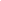 За совершение данного деяния предусмотрены следующие виды наказаний – штраф в размере от двухсот тысяч до трехсот тысяч рублей или в размере заработной платы или иного дохода осужденного за период от одного года до двух лет с лишением права занимать определенные должности или заниматься определенной деятельностью на срок до трех лет, либо обязательными работами на срок до четырехсот восьмидесяти часов с лишением права занимать определенные должности или заниматься определенной деятельностью на срок до трех лет, либо принудительными работами на срок до двух лет с лишением права занимать определенные должности или заниматься определенной деятельностью на срок до трех лет, либо лишением свободы на срок до двух лет с лишением права занимать определенные должности или заниматься определенной деятельностью на срок до трех лет.В соответствии с п.2 примечания к ст.264 УК РФ, для целей настоящей статьи и статьи 264.1 Уголовного кодекса лицом, находящимся в состоянии опьянения, признается лицо, управляющее транспортным средством, в случае установления факта употребления этим лицом вызывающих алкогольное опьянение веществ, который определяется наличием абсолютного этилового спирта в концентрации, превышающей возможную суммарную погрешность измерений, установленную законодательством Российской Федерации об административных правонарушениях, или в случае наличия в организме этого лица наркотических средств или психотропных веществ, а также лицо, управляющее транспортным средством, не выполнившее законного требования уполномоченного должностного лица о прохождении медицинского освидетельствования на состояние опьянения в порядке и на основаниях, предусмотренных законодательством Российской Федерации.В соответствии со ст.4.6. КоАП РФ лицо, которому назначено административное наказание за совершение административного правонарушения, считается подвергнутым данному наказанию со дня вступления в законную силу постановления о назначении административного наказания до истечения одного года со дня окончания исполнения данного постановления. Таким образом, лицо считается подвергнутым наказанию в течение одного года, после его отбытия. Интересна история борьба с пьянством за рулём, которая выглядит следующим образом. Впервые в мире водитель был наказан за вождение в пьяном виде 10 сентября 1897 года. Тогда, как сообщала газета «The Morning Post», лондонский таксист Джордж Смит не справился с управлением и врезался в дом. Водитель признался, что перед аварией выпил "две или три кружки пива". В результате ДТП он был оштрафован на 20 шиллингов.В СССР до середины 1950-х гг. водителей, совершивших аварию в состоянии алкогольного опьянения, наказывали на общих основаниях с трезвыми водителями. 24 мая 1956 года постановлением Совета министров РСФСР «О мерах борьбы с авариями на автомобильном транспорте и городском электротранспорте» впервые была введена административная ответственность за управление в нетрезвом состоянии автомобильным, мотоциклетным и городским электротранспортом в виде лишения водительского удостоверения на один год.19 июня 1968 года президиум Верховного Совета РСФСР двумя указами ужесточил наказание за вождение пьяном виде. В случае повторного нарушения, совершенного в течение года, водитель наказывался лишением свободы на срок до одного года, исправительными работами или штрафом (статья 211.1 УК РСФСР). Если повторное нарушение было совершено уже после возвращения водительского удостоверения, в течение трех лет, водитель снова лишался прав - на срок до трех лет.20 июня 1984 года Верховный Совет РСФСР ввел в действие Кодекс РСФСР об административных нарушениях (КоАП РСФСР), в котором (статья 117) разрешалось наказывать за пьяное вождение (или передачу управления пьяному водителю) не только лишением прав, но и штрафом в размере от 30 до 100 рублей. За повторное нарушение после возврата прав сохранялось прежнее наказание.В 1992 году статья 211.1 УК РСФСР была отменена. Тогда же, конкретные денежные штрафы были заменены в КоАП РСФСР на эквиваленты в виде минимальных размеров оплаты труда (МРОТ). За вождение в состоянии алкогольного опьянения было положено лишение прав на год или штраф в размере от одного до двух МРОТ. За повторное нарушение в течение года следовало лишение прав сроком от 1 года до 3 лет или штраф от двух до четырех МРОТ. Федеральным законом от 3 апреля 1997 г. штрафы были увеличены до 8-12 и 10-15 МРОТ за первое и повторное нарушение соответственно.01 января 2002 года вступил в силу КоАП РФ, в котором наказание за управление транспортными средствами в состоянии алкогольного опьянения было прописано в статье 12.8. В нем не было предусмотрено отдельного наказания за повторное нарушение. За пьяное вождение полагался штраф в размере от 10 до 20 МРОТ или лишение прав на срок в 1 год. 28 июля 2004 года президент РФ Владимир Путин подписал закон, отменяющий штрафы как альтернативу лишению прав, при этом срок лишения был установлен в 1,5-2 года. 24 июля 2007 года Владимир Путин вернул наказания за повторные нарушения: лишение прав на срок до 3 лет, административный арест на срок до 15 суток или штраф в размере до 5 тыс. рублей для лиц, которые не могут быть подвергнуты административному аресту.23 июля 2013 года президент РФ Владимир Путин подписал закон, еще более ужесточающий эту норму КоАП: к лишению прав был добавлен штраф в размере 30 тыс. рублей. При этом вплоть до 2009 года за ДТП, приведшее к смерти или тяжкому вреду здоровья человека, виновные в них пьяные водители несли наказание, как правило, по статье "причинение смерти по неосторожности" (статья 109 УК РФ).13 февраля 2009 года президент РФ Дмитрий Медведев подписал закон, вводивший уголовную ответственность за пьяное вождение в случае, если оно повлекло за собой смерть или причинение тяжкого вреда здоровью человека. Оно предусматривало наказания на срок до 9 лет, в зависимости от тяжести совершенного преступления, и лишение прав на срок до 3 лет. В 2011 году в качестве альтернативы тюремному заключению суд получил право назначать нарушителю меру пресечения в виде принудительных работ.31 декабря 2014 года президент РФ Владимир Путин подписал закон «О внесении изменений в отдельные законодательные акты Российской Федерации по вопросу усиления ответственности за совершение правонарушений в сфере безопасности дорожного движения», которым и была введена в Уголовный кодекс РФ статья 2641.Как повлияло введение новый нормы в Уголовный кодекс Российской Федерации, на ситуацию с пьянством за рулём, на территории нашего района. Немного статистики. В период с 01.07.2015 г. по настоящее время к уголовной ответственности по ст. 2641 УК РФ было привлечено 10 лиц. Первым, кто был привлечен к уголовной ответственности был гр-н Вершинин П.С., житель районного центра. Данное преступление им было совершено при следующих обстоятельствах. Вершинин П.С., будучи подвергнутым, административному наказанию по ч. 4 ст. 12.8 Кодекса РФ об административных правонарушениях в виде административного штрафа в размере 50000 рублей с лишением права управления транспортными средствами на срок 3 года, на основании постановления Мирового судьи судебного участка Верхнекетского судебного района Томской области от 04.12.2014 г., которое вступило в законную силу 16.12.2014 г., осознавая данный факт, действуя, умышленно, в нарушении требований п. 1.3 Правил Дорожного Движения Российской Федерации, согласно которого участники дорожного движения обязаны знать и соблюдать относящиеся к ним требования Правил, в нарушение п. 2.7 ПДД РФ, согласно которого водителю запрещается управлять транспортным средством в состоянии алкогольного опьянения, 19.07.2015 г. около 02:00 часов, находясь в состоянии алкогольного опьянения сел за управление автомобилем ВАЗ 21061 государственный регистрационный знак «0557М070», принадлежащего Т., управляя которым двигался по улицам р.п. Белый Яр Верхнекетского района Томской области, где в 02 часа 28 минут 19.07.2015 г. на ул. Линейная, на управляемом вышеуказанном автомобиле был остановлен сотрудниками полиции, которые на основании ст. 27.12 КоАП РФ правомерно отстранили его от управления транспортным средством, и освидетельствовали на состояние алкогольного опьянения техническим средством измерения АКПЭ - 01М, согласно показаниям которого, содержание алкоголя в выдыхаемом Вершининым П.С. воздухе составило 0.780 мг/л, что соответствует 1,560 promille.За совершенное преступление Вершинину П.С. было назначено наказание в виде обязательных работ, в размере 240 часов. В качестве дополнительного вида наказания, судом был наложен запрет, на занятие деятельностью связанной с управлением транспортными средствами, сроком на 2 года. Приговор вступил в законную силу и исполняется. Необходимо отметить, что по данной категории преступлений, освобождение от уголовной ответственности в связи с примирением или деятельным раскаянием, не предусмотрено.Права граждан в области занятости· право на выбор места работы путем прямого обращения к работодателю, или путем бесплатного посредничества органов службы занятости (далее - ОСЗ), или с помощью других организаций по содействию в трудоустройстве населения.· право на бесплатную консультацию, бесплатное получение информации и услуг, которые связаны с профессиональной ориентацией, в ОСЗ в целях выбора сферы деятельности (профессии), трудоустройства, возможности профессионального обучения.· безработные имеют также право на бесплатное получение услуг по психологической поддержке, профессиональной подготовке, переподготовке и повышению квалификации по направлению ОСЗ.Гражданам Российской Федерации гарантируются:· свобода выбора рода деятельности, профессии (специальности), вида и характера труда;· защита от безработицы;· бесплатное содействие в подборе подходящей работы и трудоустройстве при посредничестве ОСЗ;· информирование о положении на рынке труда.Безработным гражданам гарантируются:1. социальная поддержка, включая: а) выплату пособия по безработице, в том числе в период временной нетрудоспособности безработного;б) выплату стипендии в период профессиональной подготовки, повышения квалификации, переподготовки по направлению органов службы занятости, в том числе в период временной нетрудоспособности;в) возможность участия в оплачиваемых общественных работах.2. осуществление мер активной политики занятости населения, включая бесплатное получение услуг по профессиональной ориентации и психологической поддержке, профессиональной подготовке, переподготовке и повышению квалификации по направлению органов службы занятости;3. бесплатное медицинское освидетельствование при направлении ОСЗ на профессиональное обучение;4. финансирование материальных затрат в связи с направлением на работу (обучение) в другую местность по предложению органов государственной службы занятости населения.Правовая база- Конституция России;- Закон Российской Федерации от 19 апреля 1991 г. №1032-1 "О занятости населения в Российской Федерации" (ред. от 22.12.2014)Кто признается безработным?Безработными признаются трудоспособные граждане, которые не имеют работы и заработка, зарегистрированы в органах службы занятости в целях поиска подходящей работы, ищут работу и готовы приступить к ней (ст.3 Закона).Каков порядок принятия решения о признании гражданина безработным?Решение о признании гражданина, зарегистрированного в целях поиска подходящей работы, безработным принимается органами службы занятости по месту жительства гражданина не позднее 11 дней со дня предъявления органам службы занятости паспорта, трудовой книжки или документов, их заменяющих, документов, удостоверяющих его квалификацию, справки о среднем заработке за последние три месяца по последнему месту работы, а для впервые ищущих работу (ранее не работавших), не имеющих квалификации - паспорта и документа об образовании и (или) о квалификации.При невозможности предоставления органами службы занятости подходящей работы гражданам в течение 10 дней со дня их регистрации в целях поиска подходящей работы эти граждане признаются безработными с первого дня предъявления указанных документов.Не все граждане могут быть признаны безработными.Безработными не могут быть признаны граждане:не достигшие 16-летнего возраста;которым в соответствии с законодательством Российской Федерации назначена трудовая пенсия по старости (часть трудовой пенсии по старости), в том числе досрочно, либо пенсия, предусмотренная пунктом 2 статьи 32 настоящего Закона, либо пенсия по старости или за выслугу лет по государственному пенсионному обеспечению;отказавшиеся в течение 10 дней со дня их регистрации в органах службы занятости в целях поиска подходящей работы от двух вариантов подходящей работы, включая работы временного характера, а впервые ищущие работу (ранее не работавшие) и при этом не имеющие квалификации - в случае двух отказов от профессионального обучения или от предложенной оплачиваемой работы, включая работу временного характера. Гражданину не может быть предложена одна и та же работа (профессиональное обучение и дополнительное профессиональное образование по одной и той же профессии, специальности) дважды;не явившиеся без уважительных причин в течение 10 дней со дня их регистрации в целях поиска подходящей работы в органы службы занятости для предложения им подходящей работы, а также не явившиеся в срок, установленный органами службы занятости для регистрации их в качестве безработных;осужденные по решению суда к исправительным работам, а также к наказанию в виде лишения свободы;представившие документы, содержащие заведомо ложные сведения об отсутствии работы и заработка, а также представившие другие недостоверные данные для признания их безработными;занятые граждане.Согласно статье 30 Закона пособие по безработице выплачивается гражданам, уволенным по любым основаниям, за исключением указанных в пункте 2 настоящей статьи, и устанавливается в процентном отношении к среднему заработку, исчисленному за последние три месяца по последнему месту работы, если они в течение 12 месяцев, предшествовавших началу безработицы, имели оплачиваемую работу не менее 26 недель на условиях полного рабочего дня (полной рабочей недели) или на условиях неполного рабочего дня (неполной рабочей недели) с пересчетом на 26 недель с полным рабочим днем (полной рабочей неделей).Пособие по безработице во всех иных случаях, в том числе гражданам, впервые ищущим работу (ранее не работавшим); стремящимся возобновить трудовую деятельность после длительного (более одного года) перерыва; уволенным за нарушение трудовой дисциплины или другие виновные действия, предусмотренные законодательством Российской Федерации; уволенным по любым основаниям в течение 12 месяцев, предшествовавших началу безработицы, и имевшим в этот период оплачиваемую работу менее 26 недель, а также гражданам, направленным органами службы занятости на обучение и отчисленным за виновные действия, устанавливается в размере минимальной величины пособия по безработице.Условия и сроки выплаты пособия по безработице1. Пособие по безработице выплачивается гражданам, признанным в установленном порядке безработными.2. Решение о назначении пособия по безработице принимается одновременно с решением о признании гражданина безработным.3. Пособие по безработице начисляется гражданам с первого дня признания их безработными.Гражданам, уволенным в связи с ликвидацией организации либо прекращением деятельности индивидуальным предпринимателем, сокращением численности или штата работников организации, индивидуального предпринимателя, признанным в установленном порядке безработными, но не трудоустроенным в период, в течение которого за ними по последнему месту работы сохраняется средняя заработная плата (с зачетом выходного пособия), пособие по безработице начисляется начиная с первого дня по истечении указанного периода.4. Каждый период выплаты пособия по безработице не может превышать 12 месяцев в суммарном исчислении в течение 18 месяцев, за исключением случаев, предусмотренных настоящим Законом.Для граждан, впервые ищущих работу (ранее не работавших); стремящихся возобновить трудовую деятельность после длительного (более одного года) перерыва; уволенных за нарушение трудовой дисциплины или другие виновные действия, предусмотренные законодательством Российской Федерации; уволенных по любым основаниям в течение 12 месяцев, предшествовавших началу безработицы, и имевших в этот период оплачиваемую работу менее 26 недель, а также для граждан, направленных органами службы занятости на обучение и отчисленных за виновные действия, каждый период выплаты пособия по безработице не может превышать шесть месяцев в суммарном исчислении в течение 12 месяцев. При этом общий период выплаты пособия по безработице для этих категорий граждан не может превышать 12 месяцев в суммарном исчислении в течение 18 месяцев.5. Безработные граждане, не трудоустроенные по истечении первого периода выплаты пособия по безработице, имеют право на повторное получение пособия по безработице, если иное не предусмотрено настоящим Законом.Общий период выплаты пособия по безработице гражданину не может превышать 24 месяца в суммарном исчислении в течение 36 месяцев.6. Пособие по безработице выплачивается ежемесячно при условии прохождения безработным перерегистрации в установленные органами службы занятости сроки, но не более двух раз в месяц.Размеры пособия по безработице (ст.33 Закона)Пособие по безработице гражданам, уволенным из организаций по любым основаниям (за исключением указанных в статье 34 закона) в течение 12 месяцев, предшествовавших началу безработицы, имевшим в этот период оплачиваемую работу не менее 26 календарных недель на условиях полного рабочего дня (полной рабочей недели) или на условиях неполного рабочего дня (неполной рабочей недели) с пересчетом на 26 календарных недель с полным рабочим днем (полной рабочей неделей), и признанным в установленном порядке безработными, начисляется:в первом (12-месячном) периоде выплаты:в первые три месяца - в размере 75% их среднемесячного заработка (денежного довольствия), исчисленного за последние три месяца по последнему месту работы (службы);в следующие четыре месяца - в размере 60 %;в дальнейшем - в размере 45 %, но во всех случаях не выше максимальной величины пособия по безработице и не ниже минимальной величины пособия по безработице, увеличенных на размер районного коэффициента;во втором (12-месячном) периоде выплаты - в размере минимальной величины пособия по безработице, увеличенной на размер районного коэффициента.Согласно постановлению Правительства РФ от 12.11.2015 № 1223 «О размерах минимальной и максимальной величин пособия по безработице на 2016 год» минимальный размер пособия по безработице составит 850 рублей, максимальный - 4900 рублей.1. Выплата пособия по безработице может быть прекращена, приостановлена или его размер может быть сокращен органами службы занятости.2. Выплата пособия по безработице прекращается с одновременным снятием с учета в качестве безработного в случаях:признания гражданина занятым по основаниям, предусмотренным в статье 2 настоящего Закона;прохождения профессионального обучения или получения дополнительного профессионального образования по направлению органов службы занятости с выплатой стипендии;длительной (более месяца) неявки безработного в органы службы занятости без уважительных причин;переезда или переселения безработного в другую местность;попытки получения либо получения пособия по безработице обманным путем;осуждения лица, получающего пособие по безработице, к исправительным работам, а также к наказанию в виде лишения свободы;назначения пенсии, предусмотренной пунктом 2 статьи 32 настоящего Закона, либо назначения трудовой пенсии по старости, в том числе досрочного назначения трудовой пенсии по старости (части трудовой пенсии по старости), либо назначения пенсии по старости или пенсии за выслугу лет по государственному пенсионному обеспечению;отказа от посредничества органов службы занятости (по личному письменному заявлению гражданина);смерти безработного. При этом выплата суммы пособия по безработице, причитающейся безработному и недополученной в связи с его смертью, осуществляется в соответствии с гражданским законодательством.3. Выплата пособия по безработице может быть приостановлена на срок до трех месяцев в случаях:отказа в период безработицы от двух вариантов подходящей работы;отказа по истечении трехмесячного периода безработицы от участия в оплачиваемых общественных работах или от направления на обучение органами службы занятости граждан, впервые ищущих работу (ранее не работавших) и при этом не имеющих квалификации, стремящихся возобновить трудовую деятельность после длительного (более одного года) перерыва;явки безработного на перерегистрацию в состоянии опьянения, вызванном употреблением алкоголя, наркотических средств или других одурманивающих веществ;увольнения с последнего места работы (службы) за нарушение трудовой дисциплины и другие виновные действия, предусмотренные законодательством Российской Федерации, а также отчисления гражданина, направленного на обучение органами службы занятости, с места обучения за виновные действия;нарушения безработным без уважительных причин условий и сроков его перерегистрации в качестве безработного. Приостановка выплаты пособия по безработице производится со дня, следующего за днем последней явки безработного на перерегистрацию;самовольного прекращения гражданином обучения по направлению органов службы занятости.Период, на который приостанавливается выплата пособия по безработице, засчитывается в общий период выплаты пособия по безработице.4. Выплата пособия по безработице не производится в периоды:отпуска по беременности и родам;выезда безработного из места постоянного проживания в связи с обучением в профессиональных образовательных организациях, образовательных организациях высшего образования и организациях дополнительного профессионального образования по очно-заочной или заочной форме;призыва безработного на военные сборы, привлечения к мероприятиям, связанным с подготовкой к военной службе, с исполнением государственных обязанностей.Указанные периоды не засчитываются в общий период выплаты пособия по безработице и продлевают его.5. Размер пособия по безработице может быть сокращен на 25 процентов на срок до одного месяца в случаях:неявки без уважительных причин на переговоры о трудоустройстве с работодателем в течение трех дней со дня направления органами службы занятости;отказа без уважительных причин явиться в органы службы занятости для получения направления на работу (обучение).6. Решение о прекращении, приостановке выплаты пособия по безработице или снижении его размера принимается органами службы занятости с обязательным уведомлением безработного.7. Правила прекращения, приостановки выплаты пособия по безработице и снижения его размера устанавливаются уполномоченным Правительством Российской Федерации федеральным органом исполнительной власти.Решение о прекращении, приостановке выплаты пособия по безработице или снижении его размера принимается ОСЗ с обязательным уведомлением безработного.Оплата трудаЗаработная плата (оплата труда работника) - вознаграждение за труд в зависимости от квалификации работника, сложности, количества, качества и условий выполняемой работы, а также компенсационные выплаты (доплаты и надбавки компенсационного характера, в том числе за работу в условиях, отклоняющихся от нормальных, работу в особых климатических условиях и на территориях, подвергшихся радиоактивному загрязнению, и иные выплаты компенсационного характера) и стимулирующие выплаты (доплаты и надбавки стимулирующего характера, премии и иные поощрительные выплаты).Месячная заработная плата работника, полностью отработавшего за этот период норму рабочего времени и выполнившего нормы труда (трудовые обязанности), не может быть ниже минимального размера оплаты труда.Федерального закона от 01.12.2014 N 408-ФЗ минимальный размер оплаты труда с 01.01.2015 установлен в сумме 5 965 рублей в месяц.При этом на 2016 год минимальный размер оплаты труда будет составлять 6204 рубля.Установление заработной платыЗаработная плата работнику устанавливается трудовым договором в соответствии с действующими у данного работодателя системами оплаты труда.Системы оплаты труда, включая размеры тарифных ставок, окладов (должностных окладов), доплат и надбавок компенсационного характера, в том числе за работу в условиях, отклоняющихся от нормальных, системы доплат и надбавок стимулирующего характера и системы премирования, устанавливаются коллективными договорами, соглашениями, локальными нормативными актами в соответствии с трудовым законодательством и иными нормативными правовыми актами, содержащими нормы трудового права.В трудовом договоре указываются условия оплаты труда (в том числе размер тарифной ставки или оклада (должностного оклада) работника, доплаты, надбавки и поощрительные выплаты) (ст. 57 ТК РФ).Важно! После приема на работу необходимо иметь на руках один экземпляр трудового договора, подписанного работником и работодателем. Трудовой договор заключается в письменной форме, составляется в двух экземплярах, каждый из которых подписывается сторонами. Один экземпляр трудового договора передается работнику, другой хранится у работодателя. Получение работником экземпляра трудового договора должно подтверждаться подписью работника на экземпляре трудового договора, хранящемся у работодателя. Трудовой договор, не оформленный в письменной форме, считается заключенным, если работник приступил к работе с ведома или по поручению работодателя или его представителя. При фактическом допущении работника к работе работодатель обязан оформить с ним трудовой договор в письменной форме не позднее трех рабочих дней со дня фактического допущения работника к работе. (ст. 67 ТК РФ).Следует обратить внимание на то, что некоторыми «недобросовестными» работодателями в трудовых договорах может быть указан заниженный размер заработной платы работников. Фактически выплачивается гораздо большая сумма заработка, причем документально это нигде не учитывается, то есть применяется «конвертная» система оплаты труда. В результате занижаются размеры уплаты налогов, страховых взносов, что влияет на пенсионное обеспечение работников, а также может повлиять на размер выплат пособий по временной нетрудоспособности, по беременности и родам. Кроме того, работодатель может обмануть работника и выплатить заработную плату лишь в том размере, который указан в трудовом договоре, и при этом не нести ответственности. Еще неблагоприятнее для работников осуществление трудовой деятельности без заключения трудовых договоров. Установить размер задолженности по заработной плате работнику в случая отрицания наличия ее работодателем в данном случае крайне затруднительно.Порядок, место и сроки выплаты заработной платыПри выплате заработной платы работодатель обязан в письменной форме извещать каждого работника о составных частях заработной платы, причитающейся ему за соответствующий период, размерах и основаниях произведенных удержаний, а также об общей денежной сумме, подлежащей выплате.Форма расчетного листка утверждается работодателем с учетом мнения представительного органа работников.Заработная плата выплачивается работнику, как правило, в месте выполнения им работы либо перечисляется на указанный работником счет в банке на условиях, определенных коллективным договором или трудовым договором.Заработная плата выплачивается не реже чем каждые полмесяца в день, установленный правилами внутреннего трудового распорядка, коллективным договором, трудовым договором (ст. 136 ТК РФ).Сроки расчета при увольненииПри прекращении трудового договора выплата всех сумм, причитающихся работнику от работодателя, производится в день увольнения работника. Если работник в день увольнения не работал, то соответствующие суммы должны быть выплачены не позднее следующего дня после предъявления уволенным работником требования о расчете.В случае спора о размерах сумм, причитающихся работнику при увольнении, работодатель обязан в указанный в настоящей статье срок выплатить не оспариваемую им сумму (ст. 140 ТК РФ).Оплата времени простояВремя простоя по вине работодателя оплачивается в размере не менее двух третей средней заработной платы работника.Время простоя по причинам, не зависящим от работодателя и работника, оплачивается в размере не менее двух третей тарифной ставки, оклада (должностного оклада), рассчитанных пропорционально времени простоя.Время простоя по вине работника не оплачивается. (ст. 157 ТК РФ)Важно! О начале простоя, вызванного поломкой оборудования и другими причинами, которые делают невозможным продолжение выполнения работником его трудовой функции, работник обязан сообщить своему непосредственному руководителю, иному представителю работодателя. (ст. 157 ТК РФ). Имеют место случаи, когда работодатели, не желая оплачивать время простоя, просят работников написать заявления о предоставлении так называемых «административных отпусков». В силу ст. 128 ТК РФ по письменному заявлению работника по семейным обстоятельствам и другим уважительным причинам работнику может быть предоставлен отпуск, продолжительность которого определяется по соглашению между работником и работодателем, однако без сохранения заработной платы.Ответственность работодателя за нарушение сроков выплаты заработной платы и иных сумм, причитающихся работникуПри нарушении работодателем установленного срока выплаты заработной платы, оплаты отпуска, выплат при увольнении и других выплат, причитающихся работнику, работодатель обязан выплатить их с уплатой процентов (денежной компенсации) в размере не ниже 1/300 ставки рефинансирования Центробанка РФ от не выплаченных в срок сумм за каждый день задержки (ст. 236 ТК РФ). Также работник вправе взыскать моральный вред при неправомерных действиях или бездействии работодателя (ст. 237 ТК РФ). Кодекс Российской Федерации об административных правонарушенияхСтатья 5.27. Нарушение законодательства о труде и об охране труда.1. Нарушение трудового законодательства и иных нормативных правовых актов, содержащих нормы трудового права, если иное не предусмотрено частями 2 и 3 настоящей статьи и статьей 5.27.1 настоящего Кодекса, -влечет предупреждение или наложение административного штрафа на должностных лиц в размере от одной тысячи до пяти тысяч рублей; на лиц, осуществляющих предпринимательскую деятельность без образования юридического лица, - от одной тысячи до пяти тысяч рублей; на юридических лиц - от тридцати тысяч до пятидесяти тысяч рублей.2. Фактическое допущение к работе лицом, не уполномоченным на это работодателем, в случае, если работодатель или его уполномоченный на это представитель отказывается признать отношения, возникшие между лицом, фактически допущенным к работе, и данным работодателем, трудовыми отношениями (не заключает с лицом, фактически допущенным к работе, трудовой договор), -влечет наложение административного штрафа на граждан в размере от трех тысяч до пяти тысяч рублей; на должностных лиц - от десяти тысяч до двадцати тысяч рублей.Уголовный кодекс РФСтатья 145.1. Невыплата заработной платы, пенсий, стипендий, пособий и иных выплат1. Частичная невыплата свыше трех месяцев заработной платы, пенсий, стипендий, пособий и иных установленных законом выплат, совершенная из корыстной или иной личной заинтересованности руководителем организации, работодателем - физическим лицом, руководителем филиала, представительства или иного обособленного структурного подразделения организации, -наказывается штрафом в размере до ста двадцати тысяч рублей или в размере заработной платы или иного дохода осужденного за период до одного года, либо лишением права занимать определенные должности или заниматься определенной деятельностью на срок до одного года, либо принудительными работами на срок до двух лет, либо лишением свободы на срок до одного года.2. Полная невыплата свыше двух месяцев заработной платы, пенсий, стипендий, пособий и иных установленных законом выплат или выплата заработной платы свыше двух месяцев в размере ниже установленного федеральным законом минимального размера оплаты труда, совершенные из корыстной или иной личной заинтересованности руководителем организации, работодателем - физическим лицом, руководителем филиала, представительства или иного обособленного структурного подразделения организации, -наказывается штрафом в размере от ста тысяч до пятисот тысяч рублей или в размере заработной платы или иного дохода осужденного за период до трех лет, либо принудительными работами на срок до трех лет с лишением права занимать определенные должности или заниматься определенной деятельностью на срок до трех лет или без такового, либо лишением свободы на срок до трех лет с лишением права занимать определенные должности или заниматься определенной деятельностью на срок до трех лет или без такового.3. Деяния, предусмотренные частями первой или второй настоящей статьи, если они повлекли тяжкие последствия, -наказываются штрафом в размере от двухсот тысяч до пятисот тысяч рублей или в размере заработной платы или иного дохода осужденного за период от одного года до трех лет либо лишением свободы на срок от двух до пяти лет с лишением права занимать определенные должности или заниматься определенной деятельностью на срок до пяти лет или без такового.Примечание. Под частичной невыплатой заработной платы, пенсий, стипендий, пособий и иных установленных законом выплат в настоящей статье понимается осуществление платежа в размере менее половины подлежащей выплате суммы.Порядок проведения проверок субъектов предпринимательской деятельностиПроверка - совокупность проводимых органом государственного контроля (надзора) или органом муниципального контроля в отношении юридического лица, индивидуального предпринимателя мероприятий по контролю для оценки соответствия осуществляемых ими деятельности или действий (бездействия), производимых и реализуемых ими товаров (выполняемых работ, предоставляемых услуг) обязательным требованиям и требованиям, установленным муниципальными правовыми актами.Деятельность органов государственного и муниципального контроля (далее – органы контроля) подчинена требованиям Федерального закона от 26.12.2008 № 294-ФЗ «О защите прав юридических лиц и индивидуальных предпринимателей при осуществлении государственного контроля (надзора) и муниципального контроля».Действие указанного закона не применяется, в частности, к действиям государственных органов при проведении оперативно-розыскных мероприятий, производстве дознания, проведении предварительного следствия, осуществлении прокурорского надзора и правосудия, проведении административного расследования, финансового контроля и финансово-бюджетного надзора, налогового контроля, валютного контроля, контроля за уплатой страховых взносов в государственные внебюджетные фонды.Срок проведения проверки Срок проведения проверок не может превышать двадцать рабочих дней. В отношении одного субъекта малого предпринимательства общий срок проведения плановых выездных проверок не может превышать пятьдесят часов для малого предприятия и пятнадцать часов для микропредприятия в год. В исключительных случаях, связанных с необходимостью проведения сложных и (или) длительных исследований, испытаний, специальных экспертиз и расследований срок проведения выездной плановой проверки может быть продлен руководителем такого органа, но не более чем на двадцать рабочих дней, в отношении малых предприятий, микропредприятий не более чем на пятнадцать часов.Порядок организации проверки. Общие положенияПроверка проводится на основании распоряжения или приказа руководителя, заместителя руководителя органа контроля. Проверка может проводиться только должностным лицом или должностными лицами, которые указаны в распоряжении или приказе руководителя, заместителя руководителя органа контроля. Заверенные печатью копии распоряжения или приказа вручаются под роспись должностными лицами органа контроля, проводящими проверку, руководителю, иному должностному лицу или уполномоченному представителю юридического лица, индивидуальному предпринимателю, его уполномоченному представителю (далее – субъект предпринимательской деятельности) одновременно с предъявлением служебных удостоверений. По результатам проверки должностными лицами органа контроля, проводящими проверку, составляется акт по установленной форме в двух экземплярах. Акт проверки оформляется непосредственно после ее завершения в двух экземплярах, один из которых с копиями приложений вручается субъекту предпринимательской деятельности под расписку об ознакомлении либо об отказе в ознакомлении с актом проверки.Плановая проверкаПлановые проверки проводятся не чаще чем один раз в три года на основании разрабатываемых органами контроля в соответствии с их полномочиями ежегодных планов.Генеральная прокуратура РФ формирует ежегодный сводный план проведения плановых проверок и размещает его на официальном сайте Генеральной прокуратуры РФ в сети «Интернет».Важно! Проведение плановой проверки в отсутствие в сводном плане подробных сведений в отношении конкретного юридического лица или индивидуального предпринимателя влечет незаконность проверки. Основанием для включения плановой проверки в ежегодный план проведения плановых проверок является истечение трех лет со дня:1) государственной регистрации юридического лица, индивидуального предпринимателя; 2) окончания проведения последней плановой проверки юридического лица, индивидуального предпринимателя;3) начала осуществления юридическим лицом, индивидуальным предпринимателем предпринимательской деятельности в соответствии с представленным уведомлением о начале осуществления отдельных видов предпринимательской деятельности.Однако федеральный закон допускает проведение плановых проверок два и более раза в три года (в отношении юридических лиц, индивидуальных предпринимателей, осуществляющих виды деятельности):- в сфере здравоохранения; - сфере образования; - в социальной сфере;- в сфере теплоснабжения; - в сфере электроэнергетики, в сфере энергосбережения и повышения энергетической эффективности.О проведении плановой проверки юридическое лицо, индивидуальный предприниматель уведомляются органом контроля не позднее чем в течение трех рабочих дней до начала ее проведения посредством направления копии распоряжения или приказа о начале проведения плановой проверки заказным почтовым отправлением с уведомлением о вручении или иным доступным способом.Особенности проведения внеплановой проверкиОснованием для проведения внеплановой проверки является:1) истечение срока исполнения юридическим лицом, индивидуальным предпринимателем ранее выданного предписания об устранении выявленного нарушения обязательных требований и (или) требований, установленных муниципальными правовыми актами; 2) поступление в органы государственного контроля (надзора), органы муниципального контроля обращений и заявлений граждан, в том числе индивидуальных предпринимателей, юридических лиц, информации от органов государственной власти, органов местного самоуправления, из средств массовой информации о следующих фактах: а) возникновение угрозы причинения вреда жизни, здоровью граждан, вреда животным, растениям, окружающей среде, объектам культурного наследия (памятникам истории и культуры) народов РФ, безопасности государства, а также угрозы чрезвычайных ситуаций природного и техногенного характера; б) причинение вреда жизни, здоровью граждан, вреда животным, растениям, окружающей среде, объектам культурного наследия (памятникам истории и культуры) народов Российской Федерации, безопасности государства, а также возникновение чрезвычайных ситуаций природного и техногенного характера; в) нарушение прав потребителей (в случае обращения граждан, права которых нарушены); 3) приказ (распоряжение) руководителя органа государственного контроля (надзора), изданный в соответствии с поручениями Президента Российской Федерации, Правительства Российской Федерации и на основании требования прокурора о проведении внеплановой проверки в рамках надзора за исполнением законов по поступившим в органы прокуратуры материалам и обращениям.Внеплановая выездная проверка может быть проведена по основаниям, указанным в «а» и «б» пункта 2, органами государственного контроля (надзора), органами муниципального контроля после согласования с органом прокуратуры по месту осуществления деятельности юридических лиц, индивидуальных предпринимателей.Недействительность проверокНесоблюдение вышеизложенных требований при проведении плановых и внеплановых проверок влечет недействительность проверки и ее результатов, которые подлежат отмене вышестоящим органом государственного контроля (надзора) или судом на основании заявления юридического лица, индивидуального предпринимателя.Права юридических лицРуководитель, иное должностное лицо или уполномоченный представитель юридического лица, индивидуальный предприниматель, его уполномоченный представитель при проведении проверки имеют право:1) непосредственно присутствовать при проведении проверки, давать объяснения по вопросам, относящимся к предмету проверки;2) получать от органа контроля, их должностных лиц информацию, которая относится к предмету проверки и предоставление которой предусмотрено настоящим Федеральным законом;3) знакомиться с результатами проверки и указывать в акте проверки о своем ознакомлении с результатами проверки, согласии или несогласии с ними, а также с отдельными действиями должностных лиц органа контроля;4) обжаловать действия (бездействие) должностных лиц органа контроля.ОтветственностьОрган контроля, их должностные лица в случае ненадлежащего исполнения функций, служебных обязанностей, совершения противоправных действий (бездействия) при проведении проверки несут ответственность.Кодекс Российской Федерации об административных правонарушенияхСтатья 19.6.1. Несоблюдение должностными лицами органов государственного контроля (надзора) требований законодательства о государственном контроле (надзоре)1. Несоблюдение должностными лицами федеральных органов исполнительной власти, органов исполнительной власти субъектов Российской Федерации, уполномоченных на осуществление государственного контроля (надзора), органов местного самоуправления, уполномоченных на осуществление муниципального контроля, либо государственных или муниципальных учреждений, осуществляющих контрольные функции, требований законодательства о государственном контроле (надзоре), муниципальном контроле, выразившееся в проведении проверки при отсутствии оснований для ее проведения, нарушении сроков проведения проверки, отсутствии согласования внеплановой выездной проверки с органами прокуратуры, непредставлении акта о проведенной проверке, привлечении к проведению мероприятий по контролю не аккредитованных в установленном порядке юридических лиц, индивидуальных предпринимателей или не аттестованных в установленном порядке граждан либо проведении плановой проверки, не включенной в ежегодный план проведения плановых проверок, -влечет предупреждение или наложение административного штрафа на должностных лиц в размере от трех тысяч до пяти тысяч рублей.2. Повторное совершение административного правонарушения, предусмотренного частью 1 настоящей статьи, либо грубое нарушение требований законодательства о государственном контроле (надзоре), муниципальном контроле, выразившееся в проведении проверки без распоряжения (приказа) руководителя либо заместителя руководителя органа государственного контроля (надзора) или муниципального контроля либо государственного или муниципального учреждения, осуществляющего контрольные функции, или непредставлении акта о проведенной проверке, -влечет наложение административного штрафа на должностных лиц в размере от пяти тысяч до десяти тысяч рублей либо дисквалификацию на срок от шести месяцев до одного года.Согласно изменениям, предусмотренными Федеральным законом от 13.07.2015 № 246-ФЗ «О внесении изменений в Федеральный закон «О защите прав юридических лиц и индивидуальных предпринимателей при осуществлении государственного контроля (надзора) и муниципального контроля» (далее Федеральный закон от 13.07.2015 № 246-ФЗ), с 1 января 2016 года по 31 декабря 2018 года вводится ограничение на проведение плановых проверок в отношении субъектов малого предпринимательства.Нарушителей КоАП РФ обяжут посещать судебные заседания.Проект федерального закона «О внесении изменений в Кодекс Российской Федерации об административных правонарушениях» предусматривает дополнение перечня мер обеспечения производства по делам об административных правонарушениях новой мерой обеспечения – обязательством лица, в отношении которого ведется производство по делу об административном правонарушении, о явке в судебное заседание.Указанное обязательство может быть взято лицом, уполномоченным составлять протоколы об административном правонарушении, прокурором, судьей.В случае неисполнения обязательства лицо, у которого взято такое обязательство, может быть подвергнуто приводу.Также законопроект предусматривает возможность продления сроков рассмотрения дела судьей по ходатайству лица, в отношении которого ведется производство по делу об административном правонарушении, влекущем административный арест или административное выдворение за пределы Российской Федерации иностранного гражданина или лица без гражданства, в связи с необходимостью заключения таким лицом соглашения с адвокатом или иным лицом на оказание правовой помощи, в случае неявки лица, привлекаемого ответственности, а также при необходимости в дополнительном выяснении обстоятельств дела.По мнению экспертов, принятие законопроекта позволит обеспечить возможность участия лица, привлекаемого к ответственности, в рассмотрении дела об административном правонарушении в случаях, когда такое участие обязательно в соответствии с законом, то есть если санкция применяемой нормы Кодекса предусматривает наложение административного наказания в виде административного ареста, административного наказания или обязательных работ.Проект Федерального закона внесен в Государственную Думу РФ 4 декабря 2015 года.Незаконные увольнения, судебная практика.В случае если работник не знал о новом графике и пропустил смену - уволить за прогул нельзя.Сотрудник не был на работе по уважительной причине: ему не сообщили о новом графике, и он продолжал следовать старому. В этом случае увольнение за прогул незаконно. Прежде чем требовать соблюдения нового графика сменности, работодатель должен ознакомить с ним сотрудника.Такой вывод можно сделать на основе анализа судебной практики.Так в частности, Свердловский областной суд в своем апелляционном определении указал, что в соответствии со статьей 189 ТК РФ дисциплина труда - обязательное для всех работников подчинение правилам поведения, определенным в соответствии с настоящим Кодексом, иными федеральными законами, коллективным договором, соглашениями, локальными нормативными актами, трудовым договором.Согласно ст. 192 ТК РФ за совершение дисциплинарного проступка, то есть неисполнение или ненадлежащее исполнение работником по его вине возложенных на него трудовых обязанностей, работодатель имеет право применить следующие дисциплинарные взыскания: замечание; выговор; увольнение по соответствующим основаниям, порядок применения дисциплинарных взысканий предусмотрен ст. 193 ТК РФ.В соответствии с п.п. «а» п. 6 ч. 1 ст. 81 ТК РФ трудовой договор может быть расторгнут работодателем в случае однократного грубого нарушения работником трудовых обязанностей: прогула, то есть отсутствия на рабочем месте без уважительных причин в течение всего рабочего дня (смены), независимо от его (ее) продолжительности, а также в случае отсутствия на рабочем месте без уважительных причин более четырех часов подряд в течение рабочего дня (смены).В силу разъяснений, содержащихся в пунктах 23, 38, 53 Постановления Пленума Верховного Суда Российской Федерации от 17.03.2004 № 2 «О применении судами Российской Федерации Трудового кодекса Российской Федерации» при рассмотрении дела о восстановлении на работе лица, трудовой договор с которым расторгнут по инициативе работодателя, обязанность доказать наличие законного основания увольнения и соблюдение установленного порядка увольнения возлагается на работодателя.Работодатель обязан представить доказательства, свидетельствующие о том, что работник совершил одно из грубых нарушений трудовых обязанностей, указанных в п. 6 ч. 1 ст. 81 Трудового кодекса Российской Федерации, а также представить доказательства, свидетельствующие о том, что при наложении взыскания учитывались тяжесть этого проступка, обстоятельства, при которых он был совершен, предшествующее поведение работника, его отношение к труду.Оценив представленные сторонами доказательства в совокупности, суд пришел к выводу о том, что материалы дела не содержат доказательств ознакомления работника с новым графиком сменности, при этом он полностью отработал рабочую смену в соответствии со старым графиком сменности с которым он был ознакомлен в установленном законом порядке.Исходя из этого, суд пришел к выводу, что факт отсутствия работника на работе согласно нового графика сменности работы нельзя считать прогулом (отсутствием на рабочем месте без уважительных причин). За «рекламу» финансовых пирамид в СМИ и Интернете компаниям грозит штраф до миллиона.В настоящее время на территории Российской Федерации происходит активизация деятельности организаций по привлечению денежных средств или иного имущества физических лиц, при котором выплата дохода и (или) предоставление иной выгоды лицам, чьи денежные средства и (или) иное имущество привлечены ранее, осуществляются за счет привлеченных денежных средств и (или) иного имущества иных физических лиц и (или) юридических лиц при отсутствии инвестиционной и (или) иной законной предпринимательской или иной деятельности, связанной с использованием привлеченных денежных средств и (или) иного имущества в объемах, сопоставимых с объемами привлеченных денежных средств и (или) иного имущества (далее - «финансовые пирамиды»).Для таких организаций характерны отсутствие лицензии на осуществление деятельности по привлечению денежных средств, собственного капитала и других активов, достоверной информации о финансовом положении, а также массированная реклама в средствах массовой информации, сети «Интернет» с обещанием возможности получения дохода или иной выгоды, в несколько раз превышающей рыночный уровень.Деятельность таких организаций оказывает негативное влияние на российский финансовый рынок и может повлечь потерю денежных средств значительной части населения. Кроме того, деятельность «финансовых пирамид» подрывает доверие граждан к финансовым инструментам и имеет негативный социально-экономический эффект.Первая волна «финансовых пирамид» появилась в начале 1990-х годов, когда миллионы россиян впервые стали вкладывать средства в ценные бумаги. По данным МВД России, в 2014 году в Российской Федерации осуществляло деятельность более 160 организаций, имеющих признаки «финансовых пирамид», от противоправной деятельности которых пострадало более 9 тысяч граждан, и сумма причиненного ущерба составила 1,7 млрд. рублей. В связи с наличием уже причиненного ущерба было возбуждено более 200 уголовных дел по статье 159 Уголовного кодекса Российской Федерации.Несмотря на угрозы, которые «финансовые пирамиды» несут для социально-экономической стабильности общества, действующее законодательство Российской Федерации не содержит каких-либо форм запрета на создание и функционирование «финансовых пирамид».Положениями законопроекта вносятся изменения в Кодекс Российской Федерации об административных правонарушениях (далее - КоАП) с целью введения административной ответственности за организацию, а равно осуществление лицом деятельности по привлечению денежных средств и (или) иного имущества физических лиц и (или) юридических лиц, при которой выплата дохода и (или) предоставление иной выгоды лицам, чьи денежные средства и (или) иное имущество привлечены ранее, осуществляются за счет привлеченных денежных средств и (или) иного имущества иных физических лиц и (или) юридических лиц при отсутствии инвестиционной и (или) иной законной предпринимательской или иной деятельности, связанной с использованием привлеченных денежных средств и (или) иного имущества в объемах, сопоставимых с объемами привлеченных денежных средств и (или) иного имущества, если эти действия не содержат уголовно наказуемого деяния, а равно публичное распространение информации, в том числе с использованием средств массовой информации и (или) информационно-телекоммуникационных сетей, включая сеть «Интернет», о привлекательности участия в указанной деятельности и (или) содержащей призыв к участию в такой деятельности.Помимо высокой общественной опасности и угроз, которые «финансовые пирамиды» несут для социально-экономической стабильности общества, необходимо обратить внимание на специфику их функционирования, заключающуюся в том, что развитие подобных структур возможно только при условии проведения активной рекламной кампании по привлечению денежных средств физических лиц, а также на имеющую место практику вовлечения лиц, вложивших свои средства в «финансовую пирамиду», в деятельность по привлечению новых вкладчиков.Учитывая существующую, как правило, значительную материальную заинтересованность самих вкладчиков в привлечении новых участников в «финансовые пирамиды» (процентные платежи, зависящие от количества привлеченных вкладчиками новых участников и внесенных ими средств), максимальный размер административного штрафа для граждан, установленный статьей 3.5 КоАП (5 тыс. рублей), представляется недостаточным для пресечения указанной деятельности.В связи с этим в целях установления административных санкций, имеющих значимый демотивирующий эффект, а также в большей степени соответствующих масштабам последствий, наступающих вследствие организации «финансовых пирамид» для экономики и общества, законопроектом устанавливается административный штраф в размере от 5 тыс. рублей до 1 млн. рублей.Указанный проект Федерального закона принят депутатами Государственной Думы РФ 02.12.2015 в первом чтении.ФСС РФ опубликованы разъяснения по вопросам, касающихся при исчислении размера пособий.Фондом Социального страхования Российской Федерации даны разъяснения по вопросу замены календарных лет (календарного года) в расчетном периоде при исчислении размера пособий по временной нетрудоспособности, по беременности и родам, ежемесячного пособия по уходу за ребенкомВ частности в информационном письме ФСС указывает, что согласно части 1 статьи 14 Федерального закона от 29.12.2006 № 255-ФЗ «Об обязательном социальном страховании на случай временной нетрудоспособности и в связи с материнством» (далее - Закон № 255-ФЗ) пособия по временной нетрудоспособности, по беременности и родам, ежемесячное пособие по уходу за ребенком исчисляются исходя из среднего заработка застрахованного лица, рассчитанного за два календарных года, предшествующих году наступления временной нетрудоспособности, отпуска по беременности и родам, отпуска по уходу за ребенком, в том числе за время работы (службы, иной деятельности) у другого страхователя (других страхователей).В случае, если в двух календарных годах, непосредственно предшествующих году наступления указанных страховых случаев, либо в одном из указанных годов застрахованное лицо находилось в отпуске по беременности и родам и (или) в отпуске по уходу за ребенком, соответствующие календарные годы (календарный год) по заявлению застрахованного лица могут быть заменены в целях расчета среднего заработка предшествующими календарными годами (календарным годом) при условии, что это приведет к увеличению размера пособия.Пособия по обязательному социальному страхованию на случай временной нетрудоспособности и в связи с материнством направлены на частичное возмещение работнику утраченного им заработка при наступлении страхового случая. В связи с этим работнику должен возмещаться его реальный заработок, который застрахованное лицо получало непосредственно перед наступлением страхового случая.Замена календарных лет, которые используются в целях расчета среднего заработка для исчисления пособий, может осуществляться не на любые годы (год) по выбору застрахованного лица, а на годы (год), непосредственно предшествующие годам, в которых застрахованное лицо находилось в отпуске по беременности и родам и (или) в отпуске по уходу за ребенком.Замена лет расчетного периода, в случае если годы (год) расчетного периода состоят (состоит) из исключаемых периодов, является правом застрахованного лица, а не обязанностью.Отмечается, что необходимым условием замены лет расчетного периода является увеличение размера пособия.ФСС России напоминает, что в соответствии с частью 4 статьи 15 Закона № 255-ФЗ суммы пособий по временной нетрудоспособности, по беременности и родам, ежемесячного пособия по уходу за ребенком, излишне выплаченные застрахованному лицу, не могут быть с него взысканы, за исключением случаев счетной ошибки и недобросовестности со стороны получателя (представление документов с заведомо неверными сведениями, в том числе справки (справок) о сумме заработка, из которого исчисляются указанные пособия, сокрытие данных, влияющих на получение пособия и его размер, другие случаи).Неправильное применение страхователем (работодателем) либо страховщиком (территориальным органом Фонда) законодательства РФ, в том числе Закона № 255-ФЗ при исчислении пособий, счетной ошибкой не является.В Госдуму поступило предложение не продавать табак тем, кто младше 21 года.В настоящее время Россия занимает 4 место в мире по числу курящих. По данным Роспотребнадзора, в нашей стране курят более 60% мужчин и свыше 20% женщин. От заболеваний, вызванных курением, в России ежегодно умирает, по разным данным, от 400 до 700 тысяч человек. Это цифры, сопоставимые со смертностью от алкоголя. И пока «переломить» ситуацию не удается. Хотя в этом году Министерство здравоохранения отчиталось о первых положительных результатах антитабачной кампании, при ближайшем рассмотрении становится очевидным, что значительных подвижек не произошло. При этом охватывающие больший промежуток времени соцопросы ВЦИОМ свидетельствуют о недостаточной действенности проводимой в России политики против курения. Так, по данным ВЦИОМ, с 2009 года число курящих в стране снизилось всего на 3 процента, тогда как в Европе «антитабачные меры» привели в сопоставимый срок к снижению количества курящих на более чем 20 процентов. Проведенные соцопросы свидетельствуют и о том, что частота курения у российских граждан остается очень высокой: 18% граждан выкуривают в день от 10 до 20 сигарет, около 4% — от 20 до 30 штук. В 2014 году на вопрос «За последний год стали ли вы курить больше, меньше или курите также, как и год назад» 10 % опрошенных ответили, что стали курить больше, 23 % сказали — «сейчас курю меньше», «курю также» ответили 66 %.Из ответов опрошенных также следует, что до сих пор антитабачная кампания не оказала существенного влияния на предпочтения населения: лишь 14% граждан (в основном курящих) заявили, что введение «антитабачного закона» отразилось на них. При этом за четыре года практически вдвое выросло количество людей, считающих преувеличенной опасность курения.Еще большее беспокойство вызывает то обстоятельство, что в последние годы наблюдается отчетливая тенденция по увеличению распространения табакокурения среди молодежи и более раннему началу регулярного курения. По информации Роспотребнадзора, 40% юношей и 7% девушек приобщаются к пагубной привычке уже в возрасте 15-19 лет и выкуривают в среднем в день 12 и 7 сигарет соответственно. Вместе с тем, именно юный возраст является наиболее опасным с точки зрения развития пристрастия к курению. Как показывают социологические исследования, процент курящих резко возрастает среди молодежи именно во время обучения в ВУЗах и колледжах. Доля курящих студентов достигает 50-70 %. И даже не курившие в школе девушки и юноши в итоге оказываются под сильным эмоциональным и психологическим давлением со стороны сверстников. Оценивая количество курящих в возрастной группе от 11 до 24 лет, специалисты ФГБУ «ННЦ Наркологии» пришли к выводу, что самый высокий процент курящих среди молодежи – это лица в возрасте от 18 до 20 лет. А это значит, что именно в этом возрасте имеет смысл дополнительно влиять на структуру потребления, в том числе и запретительными мерами. Важно подчеркнуть, что Россия лидирует по количеству курящих женщин в возрасте от 16 до 20 лет, уступая первое место только Великобритании, тогда как в других странах количество курящих женщин значительно возрастает в категории от 35 или от 45 лет (согласно данным исследования, проведенного GATS Global Adult Tobacco Survey). Именно в этом возрасте увеличение числа курящих женщин в России происходит самыми быстрыми темпами. И к 20-29 годам процент курящих девушек увеличивается в 2-3 раза, что, безусловно, более чем опасно том числе с точки зрения влияния курения на демографическую ситуацию в стране. С учетом специфики половозрастной структуры категории российских курильщиков в качестве дополнительной меры в рамках проводимой антитабачной кампании настоящим законопроектом предлагается ввести запрет на продажу и потребление табачной продукции лицами, не достигшими 21 года. Указанный проект Федерального закона внесен в Государственную Думу РФ 07.12.2015 г.Малые предприятия с 12 декабря смогут исключить данные о себе из плана проверок.Известно, что в связи с принятием Федерального закона от 13.07.2015 № 246-ФЗ «О внесении изменений в Федеральный закон «О защите прав юридических лиц и индивидуальных предпринимателей при осуществлении государственного контроля (надзора) и муниципального контроля» на ближайшие три года введены «надзорные каникулы» для большинства субъектов малого бизнеса: плановые проверки в отношении них не проводятся.При этом постановлением Правительства РФ от 26.11.2015 № 1268 установлены правила, по которым субъект малого предпринимательства (компания или ИП) сможет заявить в контролирующий орган об исключении сведений о себе из ежегодного плана проверок. Также определено, какие документы для этого потребуются, кто и в какой срок будет рассматривать заявление.Так, например, установлено, что заявление и прилагаемые к нему документы направляются в утвердивший ежегодный план орган государственного контроля (надзора), орган муниципального контроля.Заявитель подтверждает свое соответствие условиям, установленным статьей 4 Федерального закона «О развитии малого и среднего предпринимательства в Российской Федерации», и прилагает к заявлению такие документы как: выписку из реестра акционеров общества (для акционерных обществ); заверенная заявителем копия отчета о финансовых результатах за один календарный год из 3 предшествующих календарных лет (для юридических лиц и индивидуальных предпринимателей, осуществляющих деятельность менее одного календарного года, - за период, прошедший со дня их государственной регистрации).Орган государственного контроля (надзора), орган муниципального контроля в срок, не превышающий 10 рабочих дней с даты получения заявления и прилагаемых к нему документов, принимают одно из следующих решений: об удовлетворении заявления и исключении соответствующей проверки из ежегодного плана; об отказе в исключении соответствующей проверки из ежегодного плана с указанием причин отказа в соответствии со статьей 26.1 Федерального закона «О защите прав юридических лиц и индивидуальных предпринимателей при осуществлении государственного контроля (надзора) и муниципального контроля»; о возвращении заявления и прилагаемых к нему документов в связи с отсутствием проверки в ежегодном плане или в связи с отсутствием в заявлении сведений, которые должны быть в нем указаны в соответствии с прилагаемой к настоящим Правилам формой, а также прилагаемых документов.В случае несогласия с принятым органом государственного контроля (надзора), органом муниципального контроля решением об отказе в исключении соответствующей проверки из ежегодного плана заявитель вправе обжаловать такое решение в административном и (или) судебном порядке.При принятии в административном и (или) судебном порядке решения об удовлетворении жалобы заявителя орган государственного контроля (надзора), орган муниципального контроля принимают решение об исключении соответствующей проверки из ежегодного плана в течение 5 рабочих дней со дня поступления к ним информации об удовлетворении жалобы в административном порядке либо решения суда, вступившего в законную силу.Депутаты приняли окончательный вариант проекта об увеличении МРОТ.Со следующего года МРОТ составит 6 204 руб., что примерно на 4% больше действующей величины. Изменения предложило Правительство, Госдума их одобрила. Указанные изменения Федерального законодательства приняты в третьем чтении 2 декабря 2015 года.Настоящий законопроект подготовлен в соответствии со статьей 421 Трудового кодекса Российской Федерации в рамках работы по поэтапному доведению минимального размера оплаты труда (далее - МРОТ) до величины, предусмотренной статьей 133 Трудового кодекса Российской Федерации.Частью первой статьи 133 Трудового кодекса Российской Федерации определено, что минимальный размер оплаты труда (далее - МРОТ) устанавливается одновременно на всей территории Российской Федерации федеральным законом и не может быть ниже величины прожиточного минимума трудоспособного населения. При этом в соответствии со статей 421 Трудового кодекса Российской Федерации порядок и сроки поэтапного повышения МРОТ до размера, предусмотренного частью первой статьи 133 Трудового кодекса Российской Федерации, устанавливаются федеральным законом. Соответствующий федеральный закон до настоящего времени не принят. В настоящее время величина МРОТ устанавливается в абсолютном выражении (рублей в месяц) и включается в систему основных государственных гарантий по оплате труда работников.Начиная с 2012 г. вопрос о сроке и механизмах повышения МРОТ до прожиточного минимума трудоспособного населения неоднократно обсуждался Минтрудом России со сторонами социального партнерства, в том числе на заседании рабочей группы Минтруда России с участием представителей Федерального Собрания Российской Федерации, работодателей, профсоюзов, научных организаций для подготовки предложений по поэтапному повышению минимального размера оплаты труда до величины прожиточного минимума трудоспособного населения, а также необходимых для этого изменений в законодательство Российской Федерации. По данному вопросу 17 июня 2015 г. был проведен «круглый стол» Комитета Государственной Думы по труду, социальной политике и делам ветеранов. Также неоднократно в течение года данный вопрос обсуждался в Российской трехсторонней комиссии по регулированию социально-трудовых отношений. Консультации будут продолжены.До настоящего времени стороны социального партнерства не выработали согласованной позиции по этапам и механизму повышения МРОТ до прожиточного минимума трудоспособного населения. В связи с этим консультации сторон социального партнерства будут продолжены. По предварительной оценке в 2015 г. соотношение между МРОТ и прожиточным минимумом трудоспособного населения составит 55,5%.С 1 января 2015 г. МРОТ установлен в сумме 5965 рублей в месяц. Законопроектом предполагается установить МРОТ с 1 января 2016 г. в сумме 6204 рубля в месяц (увеличение на 4%). При этом его соотношение с прогнозируемой величиной прожиточного минимума трудоспособного населения оценивается в 53,6%.Данное предложение нацелено на создание условий, не ухудшающих ситуацию в экономике и на рынке труда, а также позволяет сохранить предпринимательскую активность в реальном секторе экономики за счет постепенного увеличения фискальной нагрузки на работодателей и на наиболее уязвимые категории плательщиков страховых взносов (индивидуальных предпринимателей, членов крестьянских (фермерских) хозяйств, нотариусов).Банк, исполняя судебный приказ, должен убедиться в назначении денег на счете должника.Банк списал со счета должника деньги, которые выплачивались этому лицу как пособия на детей. Поскольку банк выполнял требования исполнительного документа, он обязан был определить, на какие средства клиента нельзя обращать взыскание. В частности, к ним относятся и детские пособия.Указанные выводы подтверждаются судебной практикой, так в частности Верховный Суд РФ в своем определении указал, что в силу норм Федерального закона от 2 октября 2007 г. № 229-ФЗ «Об исполнительном производстве» одной из мер принудительного исполнения является обращение взыскания на имущество должника, в том числе на денежные средства и ценные бумаги.Как предусмотрено частью 1 статьи 8 Федерального закона от 2 октября 2007 г. № 229-ФЗ «Об исполнительном производстве», исполнительный документ о взыскании денежных средств может быть направлен в банк непосредственно взыскателем.В силу статьи 7 Федерального закона от 2 октября 2007 г. № 229-ФЗ «Об исполнительном производстве» ОАО «Сбербанк России» является одним из субъектов, которые в случаях, предусмотренных федеральным законом, исполняют требования, содержащиеся в судебных актах, актах других органов и должностных лиц, на основании исполнительных документов, перечисленных в статье 12 указанного выше Федерального закона, в порядке, установленном названным Законом и иными федеральными законами.Следовательно, при исполнении исполнительного документа ОАО «Сбербанк России» должно было руководствоваться в том числе пунктом 12 части 1 статьи 101 Федерального закона от 2 октября 2007 г. № 229-ФЗ «Об исполнительном производстве», согласно которому взыскание не может быть обращено на пособия граждан, имеющих детей, выплачиваемые за счет средств федерального бюджета, государственных внебюджетных фондов, бюджетов субъектов Российской Федерации и местных бюджетов. К таким пособиям в соответствии со статьей 3 Федерального закона от 19 мая 1995 г. № 81-ФЗ «О государственных пособиях гражданам, имеющим детей» отнесены, в частности, единовременное пособие при рождении ребенка, ежемесячное пособие по уходу за ребенком, ежемесячное пособие на ребенка и другие.В соответствии с частью 8 статьи 70 Федерального закона от 2 октября 2007 г. № 229-ФЗ «Об исполнительном производстве» не исполнить исполнительный документ или постановление судебного пристава-исполнителя полностью банк или иная кредитная организация может в случае отсутствия на счетах должника денежных средств либо в случае, когда на денежные средства, находящиеся на указанных счетах, наложен арест или когда в порядке, установленном законом, приостановлены операции с денежными средствами, либо в иных случаях, предусмотренных федеральным законом. К таким случаям, в частности, относятся случаи невозможности обращения взыскания на определенные виды доходов (часть 1 статьи 101 Федерального закона от 2 октября 2007 г. № 229-ФЗ «Об исполнительном производстве»).Таким образом, ОАО «Сбербанк России» при исполнении исполнительного документа, поступившего для исполнения непосредственно от взыскателя, должен был убедиться в назначении денежных средств, находящихся на счете должника, в целях проверки возможности их удержания и перечисления.Исходя из источников финансирования и назначения данной выплаты, ее целевого (компенсационного) характера, по смыслу приведенных выше положений закона, на нее распространяется имущественный (исполнительский) иммунитет, предопределяющий применение при обращении взыскания по исполнительным документам названных выше ограничений.Правительство РФ предлагает возобновить проверки водителей алкотестером.Данный проект постановления Правительства Российской Федерации «О внесении изменений в Правила освидетельствования лица, которое управляет транспортным средством, на состояние алкогольного опьянения и оформления его результатов, направления указанного лица на медицинское освидетельствование на состояние опьянения, медицинского освидетельствования этого лица на состояние опьянения и оформления его результатов» (далее – Проект) подготовлен во исполнение Плана мероприятий, направленных на снижение смертности населения от дорожно-транспортных происшествий, утвержденного Председателем Правительства Российской Федерации Д.А. Медведевым 4 августа 2015 г. № 5063п-П9 .Основным предметом нормативного регулирования представленного Проекта является дополнение предусмотренных пунктом 3 названных Правил признаков опьянения еще одним признаком – »показания технических средств индикации на наличие алкоголя в выдыхаемом воздухе о наличии абсолютного этилового спирта в выдыхаемом воздухе, применяемых в соответствии с инструкциями о порядке применения этих средств » , который будет являться достаточным основанием полагать, что водитель транспортного средства находится в состоянии опьянения и, как следствие, основанием для последующей процедуры проведения сотрудником полиции освидетельствования на состояние алкогольного опьянения с использованием технических средств измерения, обеспечивающих запись результатов исследования на бумажном носителе.Введение данного признака позволит сотрудникам полиции осуществлять первичную проверку на наличие или отсутствие у водителей транспортных средств в выдыхаемом воздухе паров этанола путем его анализа, проведенного с использованием технических средств индикации для определения алкоголя в организме человека (далее – «технические средства индикации»), без установления количественного показателя употребления алкоголя.Данные технические средства индикации позволят выявлять водителей, управляющих транспортными средствами в состоянии опьянения, в случаях неочевидного наличия у них признаков опьянения, перечисленных в пункте 3 указанных Правил.Кроме этого, применение таких технических средств индикациипозволит исключить субъективный подход сотрудников полиции в оценке состояния водителей, что будет способствовать соблюдению прав и законных интересов участников дорожного движения иснижению при этом числа конфликтных ситуаций, а также исключить процедуры освидетельствования на состояние опьянения с использованием технических средств измерения.Это позволит проверить большее число водителей на наличие у них признаков состояния опьянения не только при проведении целевых профилактических мероприятий, но и в ходе выполнения повседневных задач при исполнении сотрудниками полиции государственной функции по контролю и надзору за соблюдением требований в области обеспечения безопасности дорожного движения. С 2017 года об оформлении ДТП по европротоколу нужно сообщать нажатием экстренной кнопки.Для эффективного развития системы упрощенного оформления документов о дорожно-транспортном происшествии без участия сотрудников полиции, не допуская при этом роста мошенничества в страховании, необходимо обеспечить функционирование системы, позволяющей страховщику в автоматическом режиме получать информацию о дорожно-транспортном происшествии, включая сведения о скорости и ускорении транспортного средства в момент дорожно-транспортного происшествия.Проект постановления предусматривает внесение изменений в Правила предоставления информации о ДТП и Требования, уточняющих ряд технический вопросов, связанных с уточнением Требований к оборудованию регистрирующее информацию о дорожно-транспортных происшествиях и передающее ее в соответствующие информационные центры: передача сообщения о транспортном средстве с использованием тонального модема, работающего в сетях подвижной радиотелефонной связи; обеспечение обязательных признаков приоритетности экстренного вызова в сетях подвижной радиотелефонной связи; обеспечение сохранения в энергонезависимой памяти непереданной информации, при невозможности ее передачи посредством использования сетей подвижной радиотелефонной связи; обеспечение автоматического приема входящих телефонных вызовов в течение не менее 20 минут после завершения экстренного вызова; обеспечение возможности работы с внешними дополнительными устройствами (включая устройства, предназначенные для определения события дорожно-транспортного происшествия), подключаемыми посредством стандартизованного разъема и стандартизованного протокола передачи данных и другие.Согласно данному проекту Федерального закона планируется, что потерпевший в дорожно-транспортном происшествии может инициировать передачу от технического средства контроля, обеспечивающего некорректируемую регистрацию данных, зафиксированных с применением средств навигации, функционирующих с использованием технологий системы ГЛОНАСС или ГЛОНАСС совместно с иными глобальными спутниковыми навигационными системами даты, времени, координат местоположения, значений скорости и ускорения транспортного средства по трем осям (боковой, продольной и вертикальной), которое имело место во время дорожно-транспортного происшествия, путем нажатия на кнопку вызова экстренных оперативных служб. Планируемый срок вступления закона в силу – апрель 2016 года.Информация о том, что физическое лицо не является индивидуальным предпринимателем, может быть предоставлена заинтересованному лицу в виде ответа на обращениеВ частности ФНС России сообщает, что исходя из положений пункта 1 статьи 7 Федерального закона от 8 августа 2001 года N 129-ФЗ «О государственной регистрации юридических лиц и индивидуальных предпринимателей» предоставление сведений из Единого государственного реестра индивидуальных предпринимателей (далее - ЕГРИП) о конкретном индивидуальном предпринимателе на бумажном носителе осуществляется за плату. При этом предусмотрено, что содержащиеся в ЕГРИП сведения о конкретном индивидуальном предпринимателе в форме электронного документа предоставляются бесплатно.Возможность получения выписки из ЕГРИП в форме электронного документа реализована на сайте ФНС России в сервисе «Предоставление сведений из ЕГРЮЛ/ЕГРИП о конкретном юридическом лице/индивидуальном предпринимателе в форме электронного документа».Поскольку в настоящее время ФНС России прорабатывается вопрос о реализации в вышеназванном сервисе возможности получения в форме электронного документа информации о том, что гражданин не является индивидуальным предпринимателем, до реализации возможности получения информации об отсутствии сведений о физическом лице в ЕГРИП в форме электронного документа такая информация может быть предоставлена заинтересованному лицу в виде ответа на обращение.При этом в ответе налогового органа указывается, что предоставление информации о том, что физическое лицо не является индивидуальным предпринимателем, в виде справки об отсутствии запрашиваемой информации на бумажном носителе предоставляется за плату в размере, установленном Постановлением Правительства РФ от 19 мая 2014 года N 462 «О размере платы за предоставление содержащихся в Едином государственном реестре юридических лиц и Едином государственном реестре индивидуальных предпринимателей сведений и документов и признании утратившими силу некоторых актов Правительства Российской Федерации». Срок предоставления указанной информации в соответствии с Федеральным законом от 2 мая 2006 года N 59-ФЗ «О порядке рассмотрения обращений граждан Российской Федерации» не должен превышать 5 дней со дня поступления соответствующего обращения.К вопросу о применении нового земельного законодательства.Минэкономразвития России разъясняет, что согласование местоположения границ земельного участка, находящегося в государственной или муниципальной собственности и предоставленного по договору аренды на срок более 5 лет, проводится и с собственником, и с арендатором такого земельного участкаТакой вывод Минэкономразвития России сделало в своем письме, по результатам рассмотрения обращения.Указано, что согласование местоположения границ проводится с лицами, обладающими смежными земельными участками на праве: собственности;пожизненного наследуемого владения;постоянного (бессрочного) пользования;аренды (если такие смежные земельные участки находятся в государственной или муниципальной собственности и соответствующий договор аренды заключен на срок более 5 лет).Разъяснено, что решение об отказе в осуществлении государственного кадастрового учета может быть обжаловано в судебном порядке заявителем или его представителем, а также кадастровым инженером, подготовившим межевой план, технический план, акт обследования, представленные для осуществления кадастрового учета.Запрещено приобретать оружие гражданам, имеющим снятую или погашенную судимость за тяжкое или особо тяжкое преступление с его применением.Внесены поправки в Закон об оружии, в частности Федеральным законом от 2 апреля 2014 г. N 63-ФЗ «О внесении изменений в статью 13 Федерального закона «Об оружии» исключена норма, согласно которой граждане не могут приобретать охотничье и спортивное огнестрельное оружие с нарезным стволом, если они совершили правонарушения, связанные с нарушением правил охоты, производства оружия, торговли им, его продажи, передачи, приобретения, коллекционирования или экспонирования, учета, хранения, ношения, перевозки, транспортирования и применения.Напомним, что эту норму признали неконституционной в той мере, в какой она позволяет считать запрет на приобретение охотничьего огнестрельного оружия с нарезным стволом бессрочным (вне зависимости от степени общественной опасности и тяжести совершенного правонарушения, а также срока, в течение которого лицо считается подвергнутым административному или уголовному наказанию). 
Перечень видов спорта, занятие которыми дает право на приобретение спортивного огнестрельного оружия с нарезным стволом, устанавливается из числа олимпийских видов спорта. 
Лицензия на приобретение оружия не выдается также гражданам, имеющим снятую или погашенную судимость за тяжкое или особо тяжкое преступление с применением оружия. Кроме того, такая лицензия не выдается в т. ч. лицам, совершившим повторно в течение года административное правонарушение, посягающее на общественные порядок и безопасность или установленный порядок управления, либо административное правонарушение в области незаконного оборота и потребления без назначения врача наркотических средств, психотропных веществ. В этот перечень включено административное правонарушение, связанное с нарушением правил охоты. В подобных случаях лицензия не выдается до окончания срока, в течение которого лицо считается подвергнутым административному наказанию.Штрафы за порчу земель значительно увеличены.В связи с принятием Федерального закона от 2 апреля 2014 г. N 61-ФЗ «О внесении изменений в статью 8.6 Кодекса Российской Федерации об административных правонарушениях» возросли административные штрафы за порчу земель.В последнее время число таких правонарушений растет. Порча плодородного слоя почвы происходит, в частности, в результате насыпки поверх него другого грунта, залива бетоном или асфальтом, заготовки древесины, проезда тяжелого транспорта, проведения строительных работ, добычи полезных ископаемых, загрязнения отходами.Ранее штраф за уничтожение плодородного слоя почвы, а также за порчу земель из-за неправильного обращения с опасными веществами и отходами составлял для граждан 1,5-2 тыс. руб., должностных лиц и ИП - 3-4 тыс. руб., организаций - 30-40 тыс. руб. Штрафы за самовольное снятие или перемещение плодородного слоя почвы - и того меньше.Теперь же согласно поправкам за уничтожение плодородного слоя с граждан взыщут 3-5 тыс. руб., с должностных лиц - 10-30 тыс. руб., с ИП - 20-40 тыс. руб., а с организаций - 40-80 тыс. руб.Государство не будет закупать иностранные машиныПремьер-министр России Дмитрий Медведев 14.07.2014 подписал постановление № 656 «Об установлении запрета на допуск отдельных видов товаров машиностроения, происходящих из иностранных государств, для целей осуществления закупок для обеспечения государственных и муниципальных нужд».По этому постановлению устанавливается запрет на допуск к государственным и муниципальным закупкам отдельных товаров машиностроения, происходящих из иностранных государств.В частности, речь идет о следующих товарах: легковые, грузовые и пожарные автомобили, машины аварийно-технической службы, автоцистерны, бульдозеры, дорожные катки, экскаваторы, автобетононасосы, трамвайные вагоны, троллейбусы, автолесовозы.Запрет не распространяется на закупки товаров дипломатическими представительствами и консульскими учреждениями России, а также представительствами нашей страны при международных (межгосударственных, межправительственных) организациях для обеспечения их деятельности на территории иностранного государства.Постановление вступает в силу со дня его официального опубликования. В отношении трамвайных вагонов оно применяется с 1 января 2015 г.Для носителей русского языка введен упрощенный порядок получения гражданства нашей страны.С 01.05.2014 вступает в силу Федеральный закон от 20.04.2014 № 71-ФЗ «О внесении изменений в Федеральный закон «О гражданстве Российской Федерации» и отдельные законодательные акты Российской Федерации». Согласно изменениям в упрощенном порядке россиянами могут стать проживающие в нашей стране иностранцы и апатриды, являющиеся носителями русского языка. Это означает, что они владеют им и регулярно используют его в семейно-бытовой, общественной, культурной и иных сферах. Родственники данных лиц по прямой восходящей линии либо они сами ранее постоянно проживали в России, в т. ч. на территории, относившейся к Российской империи и СССР. Решение признать иностранца или апатрида носителем русского языка (отказать в этом) будет принимать специальная комиссия по результатам собеседования. Заявление в нее нужно подать не позднее чем за 3 месяца до истечения срока проживания в нашей стране (за 15 суток до окончания срока временного пребывания). Упрощенный порядок применяется при условии отказа от имеющегося зарубежного гражданства. В целях реализации этого требования лицу, признанному носителем русского языка, будет выдаваться уведомление о возможности приема в гражданство Российской Федерации. Оно понадобится для обращения в полномочный орган иностранного государства с соответствующим заявлением об отказе. Упрощен порядок въезда указанных лиц в нашу страну и получения вида на жительство. С 6 до 3 месяцев сокращен срок рассмотрения заявлений о приеме в гражданство участников Госпрограммы по оказанию содействия добровольному переселению в Россию соотечественников, проживающих за рубежом.Как принимают в детсады?12.05.2014 в Минюсте РФ зарегистрирован приказ Министерства образования и науки РФ от 08.04.2014 № 293 «Об утверждении Порядка приема на обучение по образовательным программам дошкольного образования»Установлен порядок приема на обучение по программам дошкольного образования. В приеме в государственную или муниципальную образовательную организацию может быть отказано только по причине отсутствия в ней свободных мест. В этом случае родители (законные представители) ребенка для решения вопроса о его устройстве обращаются непосредственно в региональный или местный орган, уполномоченный в сфере образования.Детсад обязан ознакомить родителей (законных представителей) со своим уставом, лицензией, с образовательными программами и другими документами, регламентирующими его деятельность, права и обязанности воспитанников. Государственные и муниципальные детсады размещают распорядительный акт органа о закреплении за ними конкретных территорий муниципального района, городского округа (издается не позднее 1 апреля текущего года). Копии этих документов вывешиваются на информационном стенде образовательной организации и на ее официальном сайте. В детсады принимают в течение всего календарного года при наличии свободных мест. Документы о приеме подаются в образовательную организацию, в которую получено направление в рамках реализации государственной и муниципальной услуги по приему заявлений, постановке на учет и зачислению детей в детсады. Заявление о приеме в детсад можно подать лично либо направить по почте с уведомлением о вручении, либо через официальный сайт образовательной организации или Единый портал госуслуг. Родители (законные представители) предъявляют удостоверение личности и свидетельство о рождении ребенка. При зачислении в детсад по месту жительства или месту пребывания нужно подтвердить «прописку» малыша.Родители (законные представители) детей - иностранцев или лиц без гражданства дополнительно представляют документ о праве пребывания в России. Иностранцы и лица без гражданства все документы подают на русском языке или вместе с заверенным в установленном порядке переводом на русский язык.Дети с ограниченными возможностями здоровья принимаются на адаптированную программу обучения только с согласия родителей (законных представителей) и на основании рекомендаций психолого-медико-педагогической комиссии.Как принимают в первый класс?Приказом Министерства образования и науки РФ от 22.01.2014 № 32 утвержден порядок приема граждан на обучение по образовательным программам начального общего, основного общего и среднего общего образования.Так, правила приема в конкретную организацию устанавливаются этой организацией самостоятельно в части, не урегулированной законодательством.Правила приема в государственные и муниципальные организации на обучение по основным общеобразовательным программам должны обеспечивать прием граждан, имеющих право на получение образования соответствующего уровня и проживающих на территории, за которой закреплена организация. Распорядительный акт о закреплении образовательных организаций за конкретными территориями муниципального района, городского округа издается не позднее 1 февраля текущего года. В случае отсутствия мест родители (законные представители) ребенка для решения вопроса о его устройстве в другую организацию обращаются непосредственно в региональный орган исполнительной власти или орган местного самоуправления, осуществляющий управление в сфере образования.Образовательная организация с целью организованного приема граждан в первый класс размещает на информационном стенде, официальном сайте, в СМИ следующую информацию. О количестве мест в первых классах (не позднее 10 календарных дней с момента издания акта о закрепленной территории). О наличии свободных мест для приема детей, не проживающих на закрепленной территории (не позднее 1 июля). 
Для приема ребенка в организацию подается личное заявление его родителя (законного представителя). Перечислены документы, которые необходимо предоставить. После регистрации заявления родителям (законным представителям) выдается расписка в получении документов.Заявления о приеме в первый класс граждан, проживающих на закрепленной территории, начинают принимать не позже 1 февраля и заканчивают не позднее 30 июня текущего года. В отношении остальных - с 1 июля до момента заполнения свободных мест, но максимум до 5 сентября.Распорядительные акты организации о приеме детей на обучение размещаются на ее информационном стенде в день их издания. Порядок приема граждан в общеобразовательные учреждения, установленный в 2012, признан утратившим силу. 
Приказ зарегистрирован в Минюсте РФ 02.04.2014 Регистрационный № 31800.Каким должно быть рабочее место инвалида?В июле 2013 года в Закон о соцзащите инвалидов были внесены изменения. Работодатели обязаны оборудовать специальные рабочие места для трудоустройства данных лиц с учетом нарушенных функций и ограничений их жизнедеятельности.Приказом Министерства труда и социальной защиты РФ от 19.11.2013 утверждены требования к их оснащению. Оно включает подбор, монтаж и эксплуатацию основного и вспомогательного технологического оборудования, технологической и организационной оснастки, инструментов.Предварительно анализируются потребности инвалида в оснащении специального рабочего места. Учитываются в т. ч. характер труда, индивидуальные программы реабилитации. Формируется перечень мероприятий по оснащению. Оборудование покупают, устанавливают и настраивают.Предусмотрен ряд специальных требований к оснащению рабочих мест для слабовидящих. Например, им потребуются видео увеличители, лупы. Общее и местное освещение должно позволять беспрепятственно находить свое рабочее место.Для инвалидов по зрению - слепых нужны, в частности, тифлотехнические ориентиры и устройства с возможностью использовать крупный рельефно-контрастный шрифт и шрифт Брайля. Необходимы акустические навигационные средства. Потребуются грифели, тетради и блокноты для письма рельефно-точечным шрифтом, звукозаписывающая и звуковоспроизводящая аппаратура. Для слабослышащих нужно установить звукоусиливающие средства, телефоны громкоговорящие. Для глухих - оборудование, преобразующее звуковые сигналы в световые, в текстовую бегущую строку.Закреплены требования к оснащению рабочих мест для инвалидов с нарушением зрения и слуха (одновременно), опорно-двигательного аппарата, а также для тех, кто передвигается на креслах-колясках. Зарегистрировано в Минюсте РФ 02.04.2014 (регистрационный № 31801).Ни на сцене, ни в кино нецензурной брани быть не должно!05.05.2014 на официальном портале правовой информации опубликован Федеральный закон от 05.05.2014 № 101-ФЗ «О внесении изменений в Федеральный закон «О государственном языке Российской Федерации» и отдельные законодательные акты Российской Федерации в связи с совершенствованием правового регулирования в сфере использования русского языка»Поправками, в частности, уточняются сферы обязательного использования русского языка. Его применяют в т. ч. в продукции СМИ, при показах фильмов в кинозалах, при публичных исполнениях произведений литературы, искусства, народного творчества посредством проведения театрально-зрелищных, культурно-просветительных, зрелищно-развлекательных мероприятий. В указанных сферах, а также в рекламе и иных предусмотренных федеральными законами случаях наряду с русским можно использовать государственные языки республик, входящих в состав России, другие языки ее народов, а в определенных ситуациях - иностранные языки. Что касается нецензурной брани, то ее не должно быть в фильме, признаваемом национальным. Установлен запрет на прокат и (или) показ фильма без прокатного удостоверения, устанавливающего в т. ч. способ использования продукта. Исключения - показ по специальному эфирному, кабельному, спутниковому телевидению, а также показ на проводимом в России международном кинофестивале фильма, ввезенного из-за рубежа для данных целей. Прописаны случаи, когда удостоверение не выдается.Экземпляры аудиовизуальной продукции и фонограмм на любых видах носителей, печатной продукции (кроме продукции СМИ), содержащие нецензурную брань, допускаются к распространению только в запечатанной упаковке и при наличии текстового предупреждения «содержит нецензурную брань». Порядок размещения последнего установит Правительство РФ.Введена административная ответственность за следующие правонарушения. Организация публичного исполнения произведения литературы, искусства или народного творчества, содержащего нецензурную брань, посредством проведения театрально-зрелищного, культурно-просветительного или зрелищно-развлекательного мероприятия. Прокат и (или) показ фильма без вышеуказанного удостоверения. Вопросы, связанные с ОСАГО30.01.2015 Верховный Суд Российской Федерации официально опубликовал постановление Пленума от 29.01.2015 № 2 «О применении судами законодательства об обязательном страховании гражданской ответственности владельцев транспортных средств» представив тем самым разъяснения по вопросам применения законодательства об ОСАГО.Подготовка разъяснений была обусловлена, в том числе внесением масштабных изменений в сам Закон об ОСАГО, в нормы ГК РФ, в иные акты. Исходя из них, была повышена максимальная сумма страхового возмещения; потерпевшему предоставлена возможность выбора способа возмещения вреда (деньгами или направлением на ремонт). В связи с этим часть разъяснений касается применения такого нового регулирования в зависимости от даты заключения договора по ОСАГО. Подчеркивается, что корректировка Закона об ОСАГО, Правил страхования после заключения договора не влечет изменения положений такого соглашения.Исключение - закон прямо предусматривает, что он распространяется на отношения, возникшие из ранее заключенных договоров. Отдельная часть разъяснений посвящена страховой выплате.Поясняется, что при причинении вреда потерпевшему возмещению подлежат восстановительные и иные расходы, которые обусловлены наступлением страхового случая и необходимые для реализации потерпевшим права на получение возмещения. Например, это расходы на эвакуацию транспорта с места ДТП, на хранение поврежденной автомашины и т. п.Причем подобные расходы оплачиваются страховщиком в пределах соответствующих максимальных сумм возмещения, закрепленных в Законе об ОСАГО. Отмечено, что замена страховой выплаты на восстановительный ремонт допускается по выбору потерпевшего, если только транспорт не погиб полностью.К реальному ущербу, возникшему из-за ДТП, наряду со стоимостью ремонта и запчастей относится также утраченная товарная стоимость авто. Причем она должна возмещаться и в том случае, если потерпевший выбирает вместо выплаты направление на ремонт. Приведены правила, по которыми следует применять новые повышенные максимальные размеры страховых выплат, а также поправки по предельной величине износа комплектующих изделий (в зависимости от даты заключения договора). Разобраны некоторые моменты, связанные с проведением ремонта. Если потерпевшему возвращаются детали авто, подлежащие замене, размер страховой выплаты уменьшается на их стоимость. Затронуты отдельные вопросы, возникающие при применении упрощенного порядка оформления ДТП. Уделено внимание мерам ответственности страховщика за нарушение сроков выплаты возмещения.Какие сведения должен сообщить работодатель, заключивший трудовой договор с бывшим чиновником?С 01.02.2015 вступает в силу постановление Правительства Российской Федерации от 21.01.2015 № 29 «Об утверждении Правил сообщения работодателем о заключении трудового или гражданско-правового договора на выполнение работ (оказание услуг) с гражданином, замещавшим должности государственной или муниципальной службы, перечень которых устанавливается нормативными правовыми актами Российской Федерации» (далее – Постановление).Постановлением заново установлен порядок сообщения работодателем о заключении трудового или гражданско-правового договора на выполнение работ (оказание услуг) с гражданином, замещавшим должности государственной или муниципальной службы, перечень которых устанавливается нормативными правовыми актами России.Сообщать нужно о заключении трудового или гражданско-правового договора на выполнение в организации в течение месяца работ (оказание организации услуг) стоимостью более 100 тыс. руб. в течение 2 лет после увольнения гражданина со службы.Данная информация направляется представителю нанимателя (работодателю) служащего по последнему месту службы в 10-дневный срок с даты заключения договора.Приведены требования к содержанию сообщения. Также установлено, что оно оформляется на бланке организации, подписывается ее руководителем или лицом, подписавшим договор. Подпись заверяется печатью организации (кадровой службы). Прежний порядок признан утратившим силу.За несоблюдение работодателем или заказчиком работ (услуг) обязанности сообщить о заключении трудового договора, а также гражданско-правового договора с бывшим чиновником статьей 19.29 КоАП РФ предусмотрена административная ответственность в виде штрафа на должностных лиц до пятидесяти тысяч рублей, на юридических лиц до пятисот тысяч рублей.Госдумой принят закон, разрешающий гражданам РФ иметь два действующих загранпаспорта.Федеральным законом от 14.12.2015 № 375-ФЗ «О внесении изменений в статьи 11 и 18 Федерального закона «О порядке выезда из Российской Федерации и въезда в Российскую Федерацию» установлено, что в период срока действия оформленного гражданину РФ загранпаспорта ему может быть оформлен и выдан второй паспорт, содержащий электронный носитель информации, сроком действия на десять лет.Стоит отметить, что ранее выдача нового загранпаспорта при наличии действующего допускалась лишь в отдельных случаях, по ходатайству организации, направляющей заявителя за пределы территории РФ. Указанный Федеральный закон вступил в силу со дня официального опубликования.Утверждена форма заявления, которое автоперевозчики должны будут подавать в уполномоченный орган власти для установления новых и изменения действующих межрегиональных маршрутов регулярных пассажирских перевозок.Так, согласно приказу Минтранса России от 10.11.2015 № 333 «Об утверждении формы заявления об установлении или изменении межрегионального маршрута регулярных перевозок», а также положениям нового закона об организации регулярных транспортных перевозок пассажиров, вступающим в силу в январе 2016 года, для установления нового межрегионального маршрута регулярных перевозок, а также для изменения существующего маршрута лицо, планирующее осуществлять по такому маршруту перевозки, должно будет обращаться в уполномоченный федеральный орган исполнительной власти с соответствующим письменным заявлением.Заявление должно содержать следующие сведения:- номер и дату выдачи лицензии на осуществление автомобильных пассажирских перевозок;- наименование (для юридического лица), ФИО (для индивидуального предпринимателя), ИНН, почтовый адрес, контактные телефоны;- наименование межрегионального маршрута регулярных перевозок в виде населенных пунктов, в границах которых расположены начальный и конечный пункты;- протяженность маршрута;- места нахождения остановочных пунктов;- наименования улиц и автомобильных дорог, по которым предполагается движение транспортных средств между остановочными пунктами;- классы транспортных средств и максимальное количество каждого из таких классов, а также их максимальные высота, ширина и полная масса;- экологические характеристики транспортных средств;- планируемое расписание для каждого остановочного пункта по межрегиональному маршруту регулярных перевозок.Приказом утверждены форма заявления об установлении или изменении межрегионального маршрута регулярных перевозок, форма согласования расписания по такому маршруту, а также рекомендации по заполнению данных форм.Увеличен возрастной критерий с 35 до 50 лет в отношении медицинских работников, привлекаемых к работе в сельской местности.Согласно изменениям, которые вносит Федеральный закон от 14.12.2015 № 374-ФЗ «О внесении изменений в Федеральный закон «Об обязательном медицинском страховании в Российской Федерации» и отдельные законодательные акты Российской Федерации» с 2016 года единовременная компенсационная выплата в размере одного миллиона рублей предусматривается медицинским работникам в возрасте до 50 лет, прибывшим (переехавшим) в 2016 году на работу в сельский населенный пункт, либо рабочий поселок, либо поселок городского типа.Законом продлевается на 2016 год действующий механизм финансового обеспечения высокотехнологичной медицинской помощи, не включенной в базовую программу обязательного медицинского страхования (далее ОМС), посредством предоставления межбюджетных трансфертов федеральному бюджету из бюджета Федерального Фонда обязательного медицинского страхования.Кроме того, в 2016 году предусматривается предоставление межбюджетных трансфертов бюджетам территориальных фондов медицинского страхования на дополнительное финансовое обеспечение оказания специализированной, в том числе высокотехнологичной, медицинской помощи, включенной в базовую программу ОМС.Установку пандусов и подъемников в многоквартирном доме оплатят сами жильцы.Обеспечение доступности к объектам социальной инфраструктуры продолжает оставаться одной из важнейших проблем инвалидов. В рамках Государственной программы «Доступная среда» на 2011-2015 годы проведена большая практическая работа по обеспечению доступности различных объектов социальной инфраструктуры, но в значительной степени эти усилия не достигают желаемого результата, так как многие инвалиды не имеют возможности свободно выходить на улицу и пользоваться создаваемой «безбарьерной» средой. К сожалению, в большинство жилых многоквартирных домов инвалиды не могут свободно перемещаться из квартиры на улицу и обратно, а родители детей-инвалидов, имеющих трудности с передвижением, сталкиваются с большими проблемами с транспортировкой детей.Для улучшения доступности жилых помещений используются специальные технические средства (пандусы, подъемники), однако законодательством не определены механизмы, которые обеспечивали бы возможность установки этих приспособлений в многоквартирных домах.В соответствии со статьей 15 Федерального закона от 24 ноября 1995 года № 181-ФЗ «О социальной защите инвалидов в Российской Федерации» Правительство Российской Федерации, органы исполнительной власти субъектов Российской Федерации, органы местного самоуправления и организации независимо от организационно-правовых форм создают условия инвалидам (включая инвалидов, использующих кресла-коляски) для беспрепятственного доступа к объектам социальной инфраструктуры (жилым, общественным и производственным зданиям, строениям и сооружениям, спортивным сооружениям, местам отдыха, культурно-зрелищным и другим учреждениям). В Федеральном законе от 30 декабря 2009 года №384-ФЗ «Технический регламент о безопасности зданий и сооружений» указано, что «жилые здания, объекты инженерной, транспортной и социальной инфраструктур должны быть спроектированы и построены таким образом, чтобы обеспечивалась их доступность для инвалидов и других групп населения с ограниченными возможностями передвижения».Федеральным законом от 1 декабря 2014 года № 419-ФЗ «О внесении изменений в отдельные законодательные акты Российской Федерации по вопросам социальной защиты инвалидов в связи с ратификацией Конвенции о правах инвалидов» в части обеспечения доступности внесена поправка в статью 2 Жилищного кодекса Российской Федерации (с вступлением в силу с 1 января 2016 года), по которой «органы государственной власти и органы местного самоуправления обеспечивают инвалидам условия для беспрепятственного доступа к общему имуществу в многоквартирных домах». Вместе с тем, законодательством не в полной мере определен механизм финансирования мероприятий по приспособлению жилых помещений для нужд инвалидов. Например, в части 1 статьи 166 Жилищного кодекса Российской Федерации приведен перечень работ по капитальному ремонту общего имущества в многоквартирном доме, выполнение которых финансируются за счет средств фонда капитального ремонта, Однако в этом перечне нет работ по обеспечению беспрепятственного доступа для инвалидов к общему имуществу и непонятно, как в этом случае должны выполнятся предусмотренные законодательством обязательства по созданию в многоквартирном доме «безбарьерной» среды.Данный законопроект предусматривает включение в перечень работ в части 1 статьи 166 Жилищного кодекса Российской Федерации обеспечение беспрепятственного доступа для инвалидов и других групп населения с ограниченными возможностями передвижения к общему имуществу. Таким образом, в случае принятии данной поправки после проведения капитального ремонта будут созданы условия для беспрепятственного доступа инвалидов и других граждан с малой мобильностью к общему имуществу в многоквартирных домах. Указанный проект Федерального закона поступил в Государственную Думу РФ 01.12.2015 года.Расширены полномочия дознавателя.В УПК РФ закрепили дополнительные полномочия дознавателей, так, Федеральным законом от 14.12.2015 № 380-ФЗ «О внесении изменений в Уголовно-процессуальный кодекс Российской Федерации в части наделения дознавателя правом обжалования некоторых решений прокурора по уголовному делу, поступившему с обвинительным актом или обвинительным постановлением» установлено, что дознаватель вправе с согласия начальника органа дознания обжаловать некоторые постановления прокурора вышестоящему прокурору.Это постановления о возвращении уголовного дела дознавателю для производства дополнительного дознания, пересоставления обвинительного акта или обвинительного постановления, о направлении уголовного дела дознавателю для производства дознания в общем порядке.Постановление о возвращении для дополнительного дознания либо пересоставления обвинительного акта может быть обжаловано в течение 48 часов, прочие постановления - в течение 24 часов.Какие выплаты гражданам не будут индексировать в следующем году?До 1 января 2017 г. приостановлена индексация отдельных выплат гражданам. В частности, заморожены оклады федеральных госслужащих, военных и судей, а также материнский (семейный) капитал.Кроме того, в 2016 г. не будут индексироваться размеры стипендиального фонда, накопительного взноса на одного участника накопительно - ипотечной системы жилищного обеспечения военнослужащих, ежегодной выплаты почетным донорам России, пособия на погребение.Также речь идет о страховых суммах, выплачиваемых в случае гибели или получения увечья военнослужащим, сотрудником ОВД, ГПС, наркоконтроля или УИС, о ежемесячной денежной компенсации инвалидам вследствие поствакцинального осложнения.Что касается детских пособий, выплат чернобыльцам, Героям Советского Союза, Российской Федерации и труда, ветеранам, мер соцподдержки инвалидов, то в 2016 г. их проиндексируют единожды с 1 февраля с учетом фактической инфляции за 2015 г., а также с 1 февраля 2017 г. исходя из фактического индекса роста потребительских цен за 2016 г.Кроме того, с 1 февраля 2017 г. пересмотрят пособие на погребение, страховые выплаты военнослужащим, сотрудникам ОВД, ГПС, УИС и наркоконтроля, накопительный взнос для жилищного обеспечения военных, стипендиальный фонд.Оклады региональных госслужащих также не индексируются в 2016 г., если иное не предусмотрено бюджетом субъекта Федерации.Указанные изменения предусмотрены Федеральный закон от 14 декабря 2015 г. № 371-ФЗ «О внесении изменений в Федеральный закон «О приостановлении действия положений отдельных законодательных актов Российской Федерации в части порядка индексации окладов денежного содержания государственных гражданских служащих, военнослужащих и приравненных к ним лиц, должностных окладов судей, выплат, пособий и компенсаций и признании утратившим силу Федерального закона «О приостановлении действия части 11 статьи 50 Федерального закона «О государственной гражданской службе Российской Федерации» в связи с Федеральным законом «О федеральном бюджете на 2015 год и на плановый период 2016 и 2017 годов», который вступает в силу со дня его официального опубликования.Определены меры по реализации амнистии, объявленной в связи с 70-летием Победы в Великой Отечественной войне 1941 - 1945 годовПостановлениями Государственной Думы ФС РФ от 24.04.2015 № 6576-6 ГД «Об объявлении Амнистии в связи с 70-летием Победы в Великой Отечественной Войне 1941 – 1945 годов», а также от 24.04.2015 № 6578-6 ГД «О порядке применения постановления ГД ФС РФ «Об объявлении Амнистии в связи с 70-летием Победы в Великой Отечественной Войне 1941 – 1945 годов» установлены органы, на которые возлагается обязанность применения акта об амнистии в отношении различных категорий лиц (исправительные учреждения и следственные изоляторы - в отношении осужденных к лишению свободы, органы дознания и предварительного следствия - в отношении подозреваемых и обвиняемых, суды - в отношении лиц, дела о преступлениях которых находятся в производстве этих судов, и т.д.).Кроме того, документом предусматриваются особенности применения амнистии. Так, установлено, что решение о применении акта об амнистии принимается в отношении каждого лица индивидуально.Лица, подпадающие под действие Постановления об амнистии, не освобождаются от административных наказаний и обязанности возместить вред, причиненный в результате совершенных ими противоправных действий.При применении акта об амнистии не учитываются, в частности:судимости, снятые или погашенные в установленном законом порядке (лица, у которых снята или погашена судимость, считаются впервые совершившими преступление);судимости за преступления, ответственность за которые не предусмотрена Уголовным кодексом РФ;судимости за преступления, ранее совершенные по неосторожности, независимо от вида наказания;судимости за умышленные преступления, за которые были назначены наказания, не связанные с лишением свободы.При применении Постановления об амнистии в отношении лиц, которым срок наказания был ранее сокращен в порядке помилования или в соответствии с актом об амнистии, следует исходить из срока наказания, установленного соответствующими актами. Материалы о применении акта об амнистии к отбывающим наказание осужденным, которым назначены меры медицинского характера в виде лечения от алкоголизма, наркомании или токсикомании, активной формы туберкулеза, венерического заболевания, рассматриваются после завершения указанными заключенными обязательного лечения.Постановление вступило в силу со дня официального опубликования – 24.04.2015.Налог на имущество физических лицНалоговый кодекс РФ дополнен новой главой "Налог на имущество физических лиц", предусматривающей переход исчисления налога с кадастровой стоимости имущества (кадастровая стоимость приближена к рыночной стоимости имущества в отличие от инвентаризационной стоимости, с которой в настоящее время исчисляется налог).Уплачивать налог будет необходимо в отношении жилых домов и жилых помещений, гаражей (машино-мест), единых недвижимых комплексов, объектов незавершенного строительства, а также иных зданий, строений и сооружений.Положениями закона также предусматривается, в частности:постепенный переход на исчисление налога исходя из кадастровой стоимости объекта с полной отменой использования инвентаризационной стоимости с 2020 года;применение налогового вычета - уменьшение кадастровой стоимости общей площади объекта на определенную величину (в отношении квартиры - в размере стоимости 20 кв. м, комнаты - 10 кв. м, жилого дома - 50 кв .м, единого комплекса - 1 млн рублей). Представительным органам власти предоставляется право увеличивать размеры указанных налоговых вычетов;применение основной ставки налога в размере 0,1 процента к кадастровой стоимости объекта (2 процента будут применяться в отношении объектов, включенных в перечень, установленный уполномоченным органом исполнительной власти субъекта РФ). Ставка налога, применяемая к инвентаризационной стоимости объектов, скорректированной на коэффициент-дефлятор, поставлена в зависимость от суммарной стоимости объектов (до 300 тыс. рублей, свыше 300 до 500 тыс. рублей и свыше 500 тыс. рублей) и может составлять от 0,1 до 2 процентов;смягчение налоговой нагрузки на первые четыре года после введения налога посредством применения ежегодных понижающих коэффициентов, величина которых будет постепенно увеличиваться к концу этого периода;определение льготных категорий налогоплательщиков и объектов налогообложения.Федеральный закон вступил в силу с 1 января 2015 года, но не ранее чем по истечении одного месяца со дня его официального опубликования и не ранее 1-го числа очередного налогового периода по соответствующему налогу, за исключением положений, для которых установлены иные сроки вступления их в силу.Начиная с 1 января 2020 года определение налоговой базы по налогу на имущество физических лиц исходя из инвентаризационной стоимости объектов налогообложения не производится.СПРАВКА О ДОХОДАХ, РАСХОДАХ, ОБ ИМУЩЕСТВЕ И ОБЯЗАТЕЛЬСТВАХ ИМУЩЕСТВЕННОГО ХАРАКТЕРА В 2015 ГОДУС 01.01.2015 года вступил в силу Указ Президента Российской Федерации от 23.06.2014 № 460 «Об утверждении формы справки о доходах, расходах, об имуществе и обязательствах имущественного характера и внесении изменений в некоторые акты Президента Российской Федерации», согласно которому сведения о доходах, расходах, об имуществе и обязательствах имущественного характера государственных служащих и иных лиц представляются по новой форме.В связи с этим утратили силу положения Указов Президента Российской Федерации, которыми ранее были утверждены соответствующие формы справок (от 18.05.2009 № 558 «О представлении гражданами, претендующими на замещение государственных должностей Российской Федерации, и лицами, замещающими государственные должности Российской Федерации, сведений о доходах, об имуществе и обязательствах имущественного характера» и № 559 «О представлении гражданами, претендующими на замещение должностей федеральной государственной службы, и федеральными государственными служащими сведений о доходах, об имуществе и обязательствах имущественного характера»).Кроме того, изменения внесены в Указ Президента Российской Федерации от 02.04.2013 № 310 «О мерах по реализации отдельных положений Федерального закона «О контроле за соответствием расходов лиц, замещающих государственные должности, и иных лиц их доходам», согласно которым сведения, предусмотренные ст. 3 Федерального закона «О контроле за соответствием расходов лиц, замещающих государственные должности, и иных лиц их доходам», необходимо будет отражать во 2 разделе справки о доходах, расходах, об имуществе и обязательствах имущественного характера. Указанный раздел заполняется, если сумма сделки превышает общий доход данного лица и его супруги (супруга) за три последних года, предшествующих совершению сделки. При предоставлении сведений о расходах обязательно указывается вид приобретенного имущества, сумма сделки, источник получения средств, за счет которых приобретено имущество, также указываются наименование и реквизиты документа, являющегося законным основанием для возникновения права собственности. К справке прилагается копия документа. В примечании к Указу отмечено, что если правовые основания для представления указанных сведений отсутствует, этот раздел не заполняется.Утвержденная Указом Президента Российской Федерации от 23.06.2014 № 460 форма справки о доходах, расходах, об имуществе и обязательствах имущественного характера расширит перечень предоставляемых сведений. Так, при заполнении справки необходимо будет обязательно указывать серию и номер паспорта, дату его выдачи и выдавшего органа, причем как на лицо, заполняющее справку, так и на его супруга (супругу) и несовершеннолетних детей.При предоставлении сведений об имеющемся в собственности недвижимом имуществе указывается не только вид собственности (индивидуальная, долевая, общая), но и основание приобретения (наименование и реквизиты документа, являющегося законным основанием для возникновения права собственности).При заполнении раздела 3.2. Транспортные средства при указании об имеющихся в собственности транспортных средствах обязательным будет указание модели транспортного средства и года его изготовления.Новеллой является и то, что при заполнении раздела «Сведения о счетах в банках и иных кредитных организациях» необходимо будет указывать общую сумму денежных поступлений на счет за отчетный период, в случаях, если указанная сумма превышает общий доход лица и его супруга (супруги) за отчетный период и два предшествующих ему года. В этом случае к справке прилагается выписка о движении денежных средств по данному счету за отчетный период.Изменения коснулись и раздела сведений об обязательствах имущественного характера, подраздел «Прочие обязательства» переименован как «Срочные обязательства финансового характера», в котором указываются имеющиеся на отчетную дату срочные обязательства финансового характера на сумму равную или превышающую 500 000 рублей. Обращает внимание и то, что в предыдущей справке в 5 столбце этого подраздела указывалась просто сумма основного обязательства (без суммы процентов), в новой справке законодатель разъяснил, что указывается размер обязательства по состоянию на отчетную дату.Таким образом, для внесения достоверных и полных сведений при заполнении новой формы справки о доходах, расходах, об имуществе и обязательствах имущественного характера необходимо внимательно изучить примечания, в которых даны разъяснения по порядку заполнения справки. Тем более, что срок представления государственными служащими корректировочных сведений о доходах и расходах, в соответствии с Указом Президента Российской Федерации от 23 июня 2014 года № 453 «О внесении изменений в некоторые акты Президента Российской Федерации по вопросам противодействия коррупции» сокращен с 3 месяцев до 1 месяца.Прокуратурой Верхнекетского района Томской области в марте 2015 года подготовлено и направлено в суд 3 исковых заявления о взыскании ущерба, причиненного незаконной охотой, на сумму 555 тысяч рублей. В марте 2015 года прокуратурой Верхнекетского района выявлены нарушения природоохранного законодательства, в части осуществления добычи охотничьих ресурсов. Так, в установленные сроки охоты, на территории лесного массива северного направления от пос. Центральный, Верхнекетского района, лица, имевшие 1 лицензию на отстрел дикого северного оленя, незаконно добыли 7 особей. В результате охоты объектам животного мира причинен ущерб в размере 315 тысяч рублей.В феврале 2015 года 2 мужчин, проживающих в р.п. Белый Яр, произвели отстрел 2 особей лося, на добычу которых разрешительные документы у охотников отсутствовали. По результатам проведенной проверки прокуратура района направила в суд 3 исковых заявления о взыскании материального ущерба, причиненного в результате незаконной добычи объектов животного мира, на общую сумму 555 тысяч рублей. Акт прокурорского реагирования находится на рассмотрении.Ответственность за нарушение правил пожарной безопасности в лесах.Лесные пожары являются основной причиной повреждения и гибели лесов на значительных площадях. Ежегодно в России происходит более 18 000 лесных пожаров. Около 80% лесных пожаров возникает по вине человека. Нарушение правил пожарной безопасности в лесах и примыкающих к ним участках преследуется по закону и может повлечь как меры материальной, административной, так и уголовной ответственности.Административная ответственность предусмотрена статьей 8.32 Кодекса РФ об административных правонарушениях (нарушение правил пожарной безопасности в лесах).Для наступления данной ответственности достаточно совершение одного из следующих противоправных действий:- нарушение правил пожарной безопасности в лесах («Правила пожарной безопасности в лесах» утверждены постановлением Правительства Российской Федерации от 30.06.2007 № 417);- выжигание хвороста, лесной подстилки, сухой травы и других лесных горючих материалов с нарушением требований правил пожарной безопасности на земельных участках, непосредственно примыкающих к лесам, защитным и лесным насаждениям и не отделенных противопожарной минерализованной полосой шириной не менее 0,5 метра;- нарушение правил пожарной безопасности в лесах в условиях особого противопожарного режима;- нарушение правил пожарной безопасности, повлекшее возникновение лесного пожара без причинения тяжкого вреда здоровью человека.В зависимости от конкретных обстоятельств совершенного правонарушения устанавливаются различные наказания для граждан, должностных лиц и юридических лиц, виновных в совершении правонарушения. Гражданину может быть назначено наказание от предупреждения до штрафа от 1 000 до 5 000 рублей.Виновное должностное лицо понесет наказание в виде штрафа от 10 000 до 50 000 рублей, юридическое лицо - от 50 000 до 1 000 000 рублей.Уголовная ответственность предусмотрена статьей 261 Уголовного кодекса РФ (уничтожение или повреждение лесных насаждений).Данная ответственность наступает в том случае, если виновный совершит какое-либо из следующих деяний:- уничтожение или повреждение лесных насаждений и иных насаждений в результате неосторожного обращения с огнем или иными источниками повышенной опасности - часть 1 ст.261 УК РФ;- деяния, предусмотренные ч.1 ст.261 УК РФ, если они причинили крупный ущерб (стоимость уничтоженных или поврежденных лесных насаждений и иных насаждений, исчисленная по утвержденным Правительством РФ таксам, превышает 50 000 рублей) - часть 2 ст.261 УК РФ;- уничтожение или повреждение лесных насаждений и иных насаждений путем поджога, иным общеопасным способом либо в результате загрязнения или иного негативного воздействия – часть 3 ст.261 УК РФ;- деяния, предусмотренные ч.3 ст.261 УК РФ, если они причинили крупный ущерб - часть 4 ст.261 УК РФ.Виновному лицу в зависимости от тяжести содеянного и иных, учитываемых уголовным законом при назначении наказания обстоятельств, грозит наказание от штрафа в размере от 200 000 до 3 000 000 рублей или в размере заработной платы или иного дохода осужденного за период от 1 года до 5 лет, до лишения свободы на срок от 1 года до 10 лет.Кроме того, в случае уничтожения или повреждения лесных и иных насаждений виновное лицо обязано возместить в полном объеме причинный материальный ущерб лесному хозяйству, размер которого определяется по «Методике исчисления размера вреда, причиненного лесам, в том числе лесным насаждениям, или не отнесенным к лесным насаждениям деревьям, кустарникам и лианам вследствие нарушения лесного законодательства», утвержденной постановлением Правительства РФ от 08.05.2007 № 273 «Об исчислении размера вреда, причиненного лесам вследствие нарушения лесного законодательства».При нарушении требований правил пожарной безопасности в лесах важно разграничивать преступления, предусмотренные статьей 261 УК РФ, и административные правонарушения, ответственность за совершение которых установлена статьей 8.32 КоАП РФ.Если неосторожное обращение с огнем или иным источником повышенной опасности в лесах не повлекло возникновение лесного пожара, уничтожение или повреждение насаждений, такие действия образуют состав административного правонарушения, предусмотренного частью 1 статьи 8.32 КоАП РФ.Выжигание хвороста, лесной подстилки, сухой травы и других лесных горючих материалов с нарушением требований правил пожарной безопасности на земельных участках, непосредственно примыкающих к лесам, защитным и лесным насаждениям и не отделенных противопожарной минерализованной полосой шириной не менее 0,5 метра, не повлекшее уничтожение или повреждение лесных насаждений, подлежит квалификации по части 2 статьи 8.32 КоАП РФ.В случае, если неосторожное обращение с огнем или иными источниками повышенной опасности повлекло возникновение лесного пожара, но при этом последствия в виде уничтожения или повреждения лесных насаждений не наступили, содеянное не образует состав преступления, предусмотренный статьей 261 УК РФ, и при наличии соответствующих признаков может быть квалифицировано как административное правонарушение (например, по части 4 статьи 8.32 КоАП РФ).Запрещается захоронение отходов на земельном участке, находящимся в границах населенного пункта.Минприроды России разъяснен вопрос определения земельных участков, на которых разрешается строительство и эксплуатация объектов размещения отходов.Сообщается, в частности, что согласно Федеральному закону «Об отходах производства и потребления» запрещается захоронение отходов в границах населенных пунктов, лесопарковых, курортных, лечебно-оздоровительных, рекреационных зон, а также водоохранных зон, на водосборных площадях подземных водных объектов, которые используются в целях питьевого и хозяйственно-бытового водоснабжения.Границы муниципального образования могут не совпадать с границами населенных пунктов, что позволяет при осуществлении градостроительного зонирования выделять зоны специального назначения, соблюдая требования законодательства в области охраны окружающей среды, запрещающие размещение опасных отходов и радиоактивных отходов на территориях, прилегающих к городским и сельским поселениям, и захоронение отходов в границах населенных пунктов.Таким образом, запрещается захоронение отходов на земельном участке, находящимся в границах населенного пункта. При этом не запрещается строительство и эксплуатация объектов размещения отходов на земельном участке, который находится вне границ населенного пункта и имеет соответствующий вид разрешенного использования земельных участков.Граждане, желающие посвятить себя муниципальной службе, смогут заключить договор о целевом обученииДоговор о целевом обучении с обязательством последующего прохождения муниципальной службы заключается между органом местного самоуправления и гражданином и предусматривает обязательство гражданина по прохождению муниципальной службы в указанном органе местного самоуправления в течение установленного срока после окончания обучения.Заключение договора о целевом обучении осуществляется на конкурсной основе. Информация о проведении конкурса подлежит опубликованию в печатном средстве массовой информации, в котором осуществляется официальное опубликование муниципальных правовых актов, и размещению на официальном сайте органа местного самоуправления в сети "Интернет" не позднее чем за один месяц до даты проведения указанного конкурса.Право участвовать в конкурсе на заключение договора о целевом обучении имеют граждане, владеющие русским языком и впервые получающие среднее профессиональное или высшее образование по очной форме обучения за счет средств бюджетов бюджетной системы Российской Федерации.Срок обязательного прохождения муниципальной службы после окончания целевого обучения устанавливается договором о целевом обучении. Указанный срок не может быть менее срока, в течение которого орган местного самоуправления предоставлял меры социальной поддержки гражданину в соответствии с договором о целевом обучении, но не более пяти лет.Договор о целевом обучении может быть заключен с гражданином один раз.ОСОБЕННОСТИ ЗАКЛЮЧЕНИЯ КРЕДИТНОГО ДОГОВОРА.Правильное оформление кредитного договора — это основа основ, которую необходимо знать, не зависимо от того берете ли Вы экспресс кредит наличными, автокредит или ипотечный займ. Итак, рассмотрим на какие условия кредитного договора в первую очередь стоит обращать и акцентировать внимание, чтобы в последствии не сожалеть о его заключении. В подавляющем большинстве случаев это избавит Вас от лишних хлопот по написанию жалоб во всевозможные инстанции и от томительного доказывания в суде своей неосведомленности об истинных условиях договора.В первую очередь стоит заметить, что нет единой формы кредитного договора. Вместе с тем, как правило, кредитный договор включает в себя следующие основные условия:1. Сначала указывается информация о лицах, заключающих данный договор. То есть Ваши фамилия, имя и отчество, паспортные данные с одной стороны и реквизиты банка с другой. Проверьте, чтобы не было ошибок с Вашей стороны.2. Далее идет раздел «Предмет кредитного договора», где указывается сумма и валюта, условия выдачи и использования кредита. 3. На следующий пункт следует обратить особое внимание. Здесь прописываются основные условия кредитного договора. Срок кредита, процентная ставка, различные комиссии (за выдачу, за предоставления счета, процентный период и т.п.) Также обратите внимание на то, с помощью каких платежей Вы будете погашать кредит: аннуитетных или дифференцированных. Аннуитетные платежи состоят из фиксированной ежемесячной суммы, состоящей из процентов за пользование кредитом и суммы, идущей на погашение. Дифференцированные же платежи отличаются тем, что они с течением срока кредитования идут на уменьшение и состоят из фиксированной суммы оплаты основного долга плюс проценты от суммы остатка задолженности. Определитесь, какие платежи наиболее выгодны и удобнее Вам. 4. Следующим пунктом идет описание санкций и взимание неустоек за неуплату кредита в срок. К примеру, банк имеет право не только применять штрафные санкции за неуплату, но и списывать средства со всех счетов заемщика в этом банке в случае нарушения любого положения договора. 5. Ну и особые условия договора. В этом пункте описываются условия досрочного погашения. Может присутствовать подпункт, посвященный тому, при каких обстоятельствах банк вправе произвести расторжение кредитного договора или признание его недействительным.Вкратце это основные пункты, которые есть в типовом кредитном договоре любого банка. Не секрет, что многие банки часто пользуются «запрещенными» приемами при составлении договора. В чем это выражается? Очень просто. Исконно русская доверчивость и «авось» — беда очень многих заемщиков. Например, человек, не знакомый со специальной банковской терминологией, вряд ли поймет разницу между номинальной, эффективной или плавающей процентной ставкой. А попросить объяснить непонятную фразу человек, перед которым уже маячит вожделенная возможность получения кредитных средств, зачастую просто не хочет, надеясь на этот самый пресловутый «авось».Из сказанного следует, что до подписания договора следует получить исчерпывающую информацию по всем интересующим вопросам и непонятным пунктам у сотрудников банка. Вам должен быть представлен полный перечень платежей по кредиту, включая любые комиссии. Поинтересуйтесь, сможете ли Вы досрочно погасить кредит, и какие комиссии Вас ждут в этом случае. Здесь очень актуальна фраза: семь раз отмерь, один раз отрежь. Если есть какие-либо сомнения, лучше взять договор домой и в спокойной обстановке изучить все пункты и подпункты. В любом случае банк в накладе не останется, но Вы можете при несогласии с условиями кредита просто обратиться в другой банк. Сделать это будет невозможно, если Вы впопыхах подпишите договор, получите деньги, а потом не будете знать, как избавиться от этого «счастья».ЭКСТРЕМИЗМ. СОДЕРЖАНИЕ И ОТВЕТСТВЕННОСТЬ.Одним из наиболее важных направлений прокурорского надзора является противодействие экстремистской деятельности, которое заключается в принятии профилактических мер, направленных на предупреждение терроризма и экстремизма, в том числе на выявление и последующее устранение причин и условий, способствующих осуществлению экстремистской деятельности, а также выявление, предупреждение и пресечение террористической, экстремистской деятельности общественных и религиозных объединений, организаций, физических лиц.Данное направление регулируется Федеральным законом N 114-ФЗ от 25.07.2002 года «О противодействии экстремистской деятельности», который не только определил правовые и организационно-правовые основы противодействия экстремизму, но и установил ответственность за его осуществление.В статье 1 Федерального закона «О противодействии экстремистской деятельности» содержатся основные понятия. К ним, в частности, относятся:1) экстремистская деятельность (экстремизм);2) экстремистская организация;3) экстремистские материалы.Экстремистской деятельностью являются следующие действия:- деятельность общественных и религиозных объединений, иных организаций, редакций средств массовой информации либо физических лиц по планированию, организации, подготовке и совершению действий, направленных на насильственное изменение основ конституционного строя и нарушение целостности Российской Федерации; подрыв безопасности Российской Федерации; создание незаконных вооруженных формирований; возбуждение расовой, национальной или религиозной розни, а также социальной розни, связанной с насилием или призывами к насилию; унижение национального достоинства; осуществление массовых беспорядков, хулиганских действий и актов вандализма по мотивам идеологической, политической, расовой, национальной или религиозной ненависти либо вражды, а равно по мотивам ненависти либо вражды в отношении какой-либо социальной группы и другие;- пропаганда и публичное демонстрирование нацистской атрибутики или символики либо атрибутики или символики, сходных с нацистской атрибутикой или символикой до степени смешения;- публичные призывы к осуществлению указанной деятельности, а также публичные призывы и выступления, побуждающие к осуществлению указанной деятельности, обосновывающие либо оправдывающие совершение деяний, указанных в комментируемой статье;- финансирование указанной деятельности либо иное содействие в планировании, организации, подготовке и совершении указанных действий, в том числе путем предоставления для осуществления указанной деятельности.Экстремистская организация – общественное или религиозное объединение либо иная организация, в отношении которых, по основаниям, предусмотренным настоящим законом, судом принято решение, вступившее в законную силу, о ликвидации или запрете деятельности в связи с осуществлением экстремистской деятельности.Экстремистские материалы - предназначенные для обнародования документы либо информация на иных носителях, призывающие к осуществлению экстремистской деятельности либо обосновывающие или оправдывающие необходимость осуществления такой деятельности, в том числе труды руководителей национал-социалистской рабочей партии Германии, фашистской партии Италии, публикации, обосновывающие или оправдывающие национальное и (или) расовое превосходство либо оправдывающие практику совершения военных или иных преступлений, направленных на полное или частичное уничтожение какой-либо этнической, социальной, расовой, национальной или религиозной группы.Статья 13 Федерального закона «О противодействии экстремистской деятельности» на территории РФ запрещает издание и распространение печатных, аудио, аудиовизуальных и иных материалов, содержащих ходя бы один из вышеперечисленных признаков.Также, статья 13 вышеуказанного закона предусматривает ответственность граждан Российской Федерации, иностранных граждан и лиц без гражданства за осуществление экстремистской деятельности.За осуществление экстремистской деятельности граждане Российской Федерации, иностранные граждане и лица без гражданства несут уголовную, административную и гражданско-правовую ответственность в установленном законодательством Российской Федерации порядке.Уголовная ответственность устанавливается за совершение преступлений, предусмотренных Особенной частью Уголовного кодекса РФ, административная ответственность - за совершение административных правонарушений, предусмотренных Кодексом Российской Федерации об административных правонарушениях, гражданско-правовая - Гражданским кодексом РФ.Как указано выше, преступлениями экстремистского характера являются:- ст. 280 Уголовного кодекса Российской Федерации (далее УК РФ) - публичные призывы к осуществлению экстремистской деятельности;- ст. 282 УК РФ - возбуждение ненависти либо вражды, а равно унижение человеческого достоинства;- ст. 282.1 УК РФ - организация экстремистского сообщества;- ст. 282.2 УК РФ - организация деятельности экстремистской организации.Санкции данных статей предусматривают наиболее строгое наказание в виде лишение свободы сроком до 5 лет.Административная ответственность за демонстрирование фашистской атрибутики или символики устанавливается статьями 20.3 и 20.29 Кодекса Российской Федерации об административных правонарушениях. (КоАП РФ). Санкции данных статей предусматривают штраф в размере до 5000 рублей, а также административный арест до 15 суток.Прокуратура района активно взаимодействует с правоохранительными органами и органами местного самоуправления по вопросам противодействия экстремизму.Принимая во внимание, что данное направление деятельности находится на постоянном контроле, в целях пресечения экстремизма прокуратура района призывает по всем выявленным (обнаруженным) фактам экстремистской деятельности обращаться в прокуратуру Верхнекетского района для принятия мер прокурорского реагирования.ВНИМАНИЕ! ТЕРРОРИЗМ!Терроризм давно объявил широкомасштабную войну, в результате которой гибнут и получают ранения десятки и сотни мирных людей на всей планете. Об этом мы часто слышим с экранов телевизоров, читаем в новостях газет и в сети Интернет. Последние события в Волгограде тому подтверждение.Действия террористов всегда внезапны, их задача - посеять панику и ужас среди населения, устрашить нас. К террористическому акту невозможно подготовиться заранее, но всегда быть настороже непременно следует.Террористы стараются быть незаметными и неуязвимыми для силовых структур, спрятаться, замаскироваться среди обычных граждан. Помочь в борьбе с террором могут только сами граждане, проявляя бдительность.Не следует оставлять без внимания лиц, которые ничем не выделяются, но ведут себя странно, постараться запомнить их приметы: лицо, шрамы, татуировки, одежду, имена, особенности речи и манеры поведения. Немедленно сообщать о подозрительных лицах в силовые структуры и ни в коем случае не пытаться самим останавливать или задерживать их.Не следует также оставлять без внимания обнаруженные «бесхозные» предметы, которые могут оказаться взрывными устройствами. Подобные предметы можно обнаружить в транспорте, на лестничных площадках, около дверей квартир, в учреждениях и общественных местах. Если обнаруженный предмет не должен находиться в этом месте, постарайтесь установить его хозяина, если это сделать невозможно, сообщите о находке в силовые структуры. Не предпринимайте самостоятельно никаких действий с находками или подозрительными предметами, не исключено, что они могут оказаться взрывными устройствами. Нельзя прикасаться и допускать к подозрительной находке других людей, пользоваться найденным сотовым телефоном. Нужно немедленно сообщить о находке в службы «01», «02», после чего необходимо дождаться приезда сотрудников правоохранительных органов и показать место обнаружения подозрительного предмета.Следует помнить, что бдительность – это мощное средство против проявлений терроризма.Изменение условий трудового договора по инициативе работодателя.Общими положениями Трудового кодекса РФ предусмотрено изменение условий трудового договора только по соглашению сторон (ст. 72 ТК РФ). Однако существуют исключения, которыми предусмотрен уведомительный порядок работника об изменении условий трудового договора.Так, ст. 74 ТК РФ предусмотрена возможность изменения условий трудового договора (за исключением трудовой функции работника) по причинам, связанным с изменением организационных или технологических условий труда. При этом в соответствии с Определением Конституционного Суда РФ от 29.09.2011 N 1165-О-О работодатель должен доказать невозможность продолжения работы на прежних условиях. В данном случае требуется письменно уведомить работника за два месяца до таких изменений с указанием причин, повлекших необходимость изменения условий труда. Срок уведомления - общий, за исключением случаев, предусмотренных Трудовым кодексом РФ, иными федеральными законами. В частности, работодатель - физическое лицо (индивидуальный предприниматель) обязан направить работнику соответствующее предупреждение не менее чем за две недели (ст. 306 ТК РФ), а работодатель - религиозная организация не менее чем за семь календарных дней (ст. 344 ТК РФ).Если работник не согласен продолжать работу в новых условиях, работодатель обязан незамедлительно предложить ему (также в письменной форме и под роспись) иную имеющуюся в данной местности работу (вакантную должность), соответствующую состоянию здоровья работника, которую он может выполнять с учетом квалификации, а при отсутствии таковой - любую нижестоящую или нижеоплачиваемую должность. Такие предложения могут быть направлены в форме списка вакантных должностей.При отказе работника от продолжения работы в новых условиях и несогласии с переводом на вакантную должность (либо при отсутствии вакансий) трудовой договор с ним прекращается по п. 7 ч. 1 ст. 77 ТК РФ.Следует помнить, что увольнение работника в соответствии с п. 7 ч. 1 ст. 77 ТК РФ при нарушении работодателем процедуры уведомления работника о предстоящих изменениях условий трудового договора, а также неподтверждении того, что работодатель предлагал работнику вакантные должности (работу), является основанием для восстановления последнего на работе. Об этом свидетельствует и имеющаяся судебная практика.При этом в соответствии с п. 21 Постановления Пленума Верховного Суда РФ от 17.03.2004 N 2 "О применении судами Российской Федерации Трудового кодекса Российской Федерации" (далее - Постановление Пленума Верховного Суда) внесение изменений в трудовой договор не должно ухудшать положения работника по сравнению с условиями коллективного договора, соглашения. При отсутствии доказательств, подтверждающих, что положение работника не ухудшилось, прекращение трудового договора по п. 7 ч. 1 ст. 77 Кодекса или изменение определенных сторонами условий трудового договора не может быть признано законным.Перечень причин, позволяющих работодателю принять соответствующее решение об изменениях условий трудового договора, установлен ч. 1 ст. 74 ТК РФ и п. 21 Постановления Пленума Верховного Суда, к которым данные акты относят: изменения в технике и технологии производства, структурную реорганизацию, совершенствование рабочих мест на основе их аттестации. Данный перечень является открытым и носит оценочный характер.При этом суды встают на сторону работодателя в случаях, когда изменения условий повлекли такие причины, как:- необходимость оптимизации производственного процесса;- совершенствование организационной структуры компании-работодателя при сохранении трудовой функции работника;- уменьшение размера заработной платы в связи с уменьшением объемов производства, размеров производственных и торговых площадей, снижением объемов выпускаемой продукции, товарооборота, при этом принимаемые меры по сокращению штатов, изменению форм оплаты труда, переводу работников на другие формы оплаты труда, подтверждены необходимостью изменения организационных условий труда и структурной реорганизации деятельности, при которых невозможно сохранение определенных сторонами условий труда;- изменение места трудовой деятельности;Следует учитывать, что не во всех случаях снижение продаж и ухудшение финансового положения организации могут быть рассмотрены судами в качестве причин, позволяющих работодателю в соответствии со ст. 74 ТК РФ изменить условия трудового договора. Суды указывают, что подобные обстоятельства не свидетельствуют об изменениях организационных и технологических условий труда (Определение Московского областного суда от 14.09.2010 по делу N 33-17729, Обзор кассационной практики Верховного суда Республики Коми по гражданским делам за май 2009 г.).Частью 5 ст. 74 ТК РФ предусмотрена возможность установления неполного рабочего времени по инициативе работодателя. Установление такого вида рабочего времени сопровождается введением режима неполного рабочего дня (смены) и (или) неполной рабочей недели на срок не более шести месяцев (ч. 5 ст. 74 ТК РФ).Неполное рабочее время с установлением режима неполного рабочего дня и (или) неполной рабочей недели может быть введено только при наличии одновременно двух обстоятельств:- изменения организационных или технологических условий труда;- возможного наступления в результате проводимых работодателем изменений таких последствий, как массовое увольнение работников.Для введения режима неполного рабочего времени работодателю необходимо:- принять решение (издать приказ) с учетом мнения профсоюзного органа (при его наличии) о введении данного режима. Приказ должен содержать обоснование уменьшения рабочих часов;- уведомить органы службы занятости в течение трех дней после принятия решения (издания приказа);- уведомить работников;- при согласии работника на продолжение работы - внести изменение в трудовой договор, а при отказе - издать приказ об увольнении.Введение неполного рабочего времени завершается его отменой.Закон не ограничивает количество случаев введения неполного рабочего времени в организации, но в каждом из них работодатель должен иметь документальное подтверждение причин установления такого режима, поскольку при возникновении спора придется доказывать необходимость его введения (п. 21 Постановления Пленума Верховного Суда).Таким образом, при возникновении спорных ситуаций и обращении работника в суд работодателю для отстаивания своей позиции следует обратить внимание на соблюдение следующих условий:- доказанность невозможности сохранения прежних условий работы;- соблюдение сроков уведомления работника об изменении условий трудового договора;- наличие причинно-следственной связи между организационными или технологическими изменениями условий труда и изменением условий трудового договора.Новеллы Гражданского кодекса РФ.1 сентября 2014 года вступил в силу принятый Государственной Думой 25 апреля 2014 года Федеральный закон "О внесении изменений в главу 4 части первой Гражданского кодекса Российской Федерации и о признании утратившими силу отдельных положений законодательных актов Российской Федерации" (далее - Закон N 99-ФЗ).Закон N 99-ФЗ вносит изменения в ключевые с точки зрения корпоративного права положения ГК РФ, касающиеся правового статуса и порядка деятельности юридических лиц.Введена новая классификация юридических лиц, не предусматривающая ЗАО и обществ с дополнительной ответственностью.- Так, Законом N 99-ФЗ предусматривается видоизмененная классификация юридических лиц, подразделяющая их на корпорации и унитарные организации. Критерием разграничения является, в частности, наличие либо отсутствие у учредителей права участия (членства) в юридическом лице.- Закрепляются общие нормы, касающиеся коммерческих и некоммерческих корпораций.- Закон N 99-ФЗ предусматривает разделение хозяйственных обществ на публичные и непубличные. При этом публичным является акционерное общество, акции которого (ценные бумаги которого, конвертируемые в его акции) публично размещаются или публично обращаются на условиях, установленных законами о ценных бумагах. Общества с ограниченной ответственностью и акционерные общества, не отвечающие вышеназванному признаку публичности, признаются непубличными.- Закон N 99-ФЗ не предусматривает такой разновидности хозяйственных обществ, как закрытые акционерные общества и общества с дополнительной ответственностью, однако прямо закрепляет норму о том, что перерегистрацию таких обществ осуществлять не потребуется, а положения Федерального закона "Об акционерных обществах" о закрытых акционерных обществах будут применяться к таким обществам впредь до первого изменения их уставов.- Со дня вступления в силу Закона N 99-ФЗ юридические лица создаются исключительно в организационно-правовых формах, которые предусмотрены новой редакцией ГК РФ.Уточнены нормы об ответственности руководства и материнских компаний по долгам дочерних предприятий.- Уточняются положения об имущественной ответственности руководителей юридического лица, а также членов его коллегиальных органов управления. Все эти лица обязаны возмещать убытки, причиненные ими юридическому лицу, если будет доказано, что при осуществлении своих прав и исполнении обязанностей они действовали недобросовестно или неразумно, в том числе если их действия (бездействие) не соответствовали обычным условиям гражданского оборота или обычному предпринимательскому риску.Упорядочены нормы о создании, реорганизации и ликвидации юридических лиц.- Упорядочиваются правила, касающиеся учреждения юридических лиц, уточняются правила о реорганизации и ликвидации юридических лиц. К примеру, вводятся положения, позволяющие сочетать различные формы реорганизации, регулируются порядок и последствия признания решения о реорганизации юридического лица недействительным, а самой реорганизации - несостоявшейся, предусматривается солидарная ответственность созданного юридического лица по долгам своего правопредшественника в случае невозможности определить правопреемника по обязательству или в случае недобросовестного распределения активов между ними, если это привело к существенному нарушению интересов кредиторов.Законодательно продолжена и закреплена борьба с фирмами-однодневками. Законом N 99-ФЗ также предусмотрена дальнейшая борьба с фирмами-однодневками: если юридическое лицо в течение двенадцати месяцев не представляло документов отчетности и не осуществляло операций хотя бы по одному банковскому счету, такое лицо считается недействующим и подлежит исключению из ЕГРЮЛ.Изменения законодательства в сфере охраны труда – специальная оценка условий трудаВ российском законодательстве длительное время не было четких процедур, обязывающих работодателя (в том числе под контролем работника) с помощью специализированных организаций проводить оценку условий труда работников на рабочем месте.Вышеуказанное обстоятельство ставило в невыгодное положение работников, а также экономило денежные средства работодателей на обустройство рабочих мест.23 декабря 2013 г. Государственной Думой РФ в последнем чтении приняты законопроект № 337970-6 «О специальной оценке условий труда» и законопроект № 337978-6 «О внесении изменений в отдельные законодательные акты Российской Федерации в связи с принятием Федерального закона «О специальной оценке труда».Федеральные законы от 28 декабря 2013 г. № 426-ФЗ «О специальной оценке условий труда» и от 28 декабря 2013 г. № 421-ФЗ «О внесении изменений в отдельные законодательные акты Российской Федерации в связи с принятием Федерального закона «О специальной оценке труда» вступили в силу с 01 января 2014 после их подписания Президентом РФ.Основные положения Федерального закона от 28 декабря 2013 г. № 426-ФЗ «О специальной оценке условий труда» (далее - Федеральный закон № 426-ФЗ).Федеральный закон № 426-ФЗ предусматривает порядок проведения специальной оценки условий труда работников на рабочих местах, в т.ч. с целью соблюдения прав работников, касающихся безопасности ведения трудовой деятельности на рабочих местах.Под специальной оценкой условий труда понимается единый комплекс мероприятий по идентификации вредных и опасных факторов для работников на рабочих местах.Согласно п. 4 ст. 3 Федерального закона № 426-ФЗ специальную оценку условий труда нет необходимости проводить в отношении надомников, дистанционных работников и работников, вступивших в трудовые отношения с работодателями - физическими лицами, не являющимися индивидуальными предпринимателями.Специальная оценка условий труда работников проводится специализированной организацией, состоящей в реестре соответствующих организаций, который будет вестись федеральным органом власти.Федеральный закон № 426-ФЗ устанавливает обязанности работодателя при проведении специальной оценки условий труда, в том числе к ним относятся:- обеспечение проведения специальной оценки условий труда;- предоставление организации, которая проводит специальную оценку условий труда, сведений, документов, информации и соответствующих разъяснений;- ознакомление под подпись работника с результатами проведения специальной оценки условий труда на рабочем месте, а также работодатель обязан разъяснить работнику все вопросы по проведению специальной оценки условий труда;- проведение мероприятий по улучшению условий труда;- декларирование в государственный орган о соответствии условий труда требованиям законодательства.Федеральный закон № 426-ФЗ устанавливает обязанность работника при проведении специальной оценки условий труда ознакомиться с ее результатами.При этом работник вправе присутствовать при проведении оценки условий труда, получать разъяснения по вопросам ее проведения и обжаловать ее результаты.Согласно Федеральному закону № 426-ФЗ результаты проведения специальной оценки условий труда могут быть использованы для:- улучшения условий труда работников;- контроля за условиями труда работников;- обеспечения работников средствами индивидуальной и коллективной защиты;- организации медицинских осмотров работников;- соблюдения гарантий и компенсаций работников;- установления дополнительного тарифа страховых взносов, расчета скидок (надбавок) к страховому тарифу на обязательное социальное страхование от несчастных случаев на производстве и профессиональных заболеваний и др.Федеральный закон № 426-ФЗ устанавливает классификацию условий труда, которая делит условия труда по степени вредности и опасности на четыре класса: оптимальные, допустимые, вредные и опасные условия труда.Предусмотрены Федеральным законом № 426-ФЗ и внеплановые специальные оценки условий труда при вводе в эксплуатацию рабочих мест по предписанию трудовой инспекции, при изменении технологического процесса и замене производственного оборудования, при несчастном случае на рабочем месте, при изменении состава материалов и сырья и пр.Внеплановая проверка должна быть проведена в течение шести месяцев после наступления вышеуказанных обстоятельств.Государственный контроль за соблюдением требований Федерального закона № 426-ФЗ осуществляет соответствующий федеральный орган исполнительной власти, а также инспекция труда профессиональных союзов, которая осуществляет профсоюзный контроль.Как указывалось выше, Федеральный закон № 426-ФЗ вступил в силу с 01.01.2014 года, за исключением ст. 18, которая вступит в силу с 01.01.2016 года.Статья 18 Федерального закона № 426-ФЗ предусматривает передачу результатов проведения оценки условий труда в Федеральную государственную информационную систему учета для хранения и использования информации с целью выработки и реализации государственной политики и нормативно-правового регулирования в сфере труда.Основные изменения, которые вносятся Федеральным законом от 28 декабря 2013 г. № 421-ФЗ «О внесении изменений в отдельные законодательные акты Российской Федерации в связи с принятием Федерального закона «О специальной оценке труда» (далее - Федеральный закон № 421-ФЗ).Наиболее значимые изменения, вносимые в отдельные законодательные акты:1. Статьей 3 вносится изменение в ст. 21 Федерального закона от 24 ноября 1995 г. № 181-ФЗ «О социальной защите инвалидов в Российской Федерации», согласно которому при исчислении квоты для приема на работу инвалидов в среднесписочную численность работников не будут включаться работники, условия труда которых отнесены к вредным или опасным условиям труда.2. Статьей 4 внесено изменение в п. 2 ст. 6 Федерального закона от 01.04.1996 № 27-ФЗ «Об индивидуальном (персонифицированном) учете в системе обязательного пенсионного страхования)», согласно которому в общей части индивидуального лицевого счета застрахованного лица теперь будут указываться периоды работы, дающие право на досрочное назначение трудовой пенсии по старости, в том числе периоды работы на вредном производстве, если класс условий труда на рабочем месте соответствовал вредному или опасному классу условий труда, установленному по результатам специальной оценки условий труда. Изменения вступят в силу с 01.01.2015.3. Статьей 5 внесены изменения в ст. 143 Уголовного кодекса РФ, согласно которым ужесточается уголовная ответственность за нарушение требований охраны труда в сравнении с предыдущей редакцией Уголовного кодекса РФ.4. Статьей 9 внесены изменения в Федеральный закон от 15 декабря 2001 г. 167-ФЗ «Об обязательном пенсионном страховании в Российской Федерации», в том числе ст. 33.2 дополнена п. 2.1, которым установлены дополнительные тарифы страховых взносов на финансирование страховой части трудовой пенсии в зависимости от результатов специальной оценки условий труда.Величина тарифа страховых взносов зависит от установленного в результате специальной оценки условий труда класса условий труда, к которым относятся оптимальный, допустимый, вредный и опасный. Изменения вступят в силу с 01.01.2015г.5. Статьей 10 внесены изменения в Федеральный закон от 17 декабря 2001 г. № 173-ФЗ «О трудовых пенсиях в Российской Федерации», в том числе п. 3 ст. 27 изложен с учетом того, что засчитываются в стаж, дающий право на досрочное назначение трудовой пенсии по старости, периоды работы на вредном производстве, если класс условий труда на рабочих местах по работам соответствовал вредному или опасному классу условий труда, установленному по результатам специальной оценки условий труда.6. Статьей 11 внесены изменения в Кодекс Российской Федерации об административных правонарушениях, в том числе в Кодекс добавлена ст. 5.27.1, согласно которой предусмотрена административная ответственность за нарушение работодателем установленного порядка проведения специальной оценки условий труда на рабочих местах или ее непроведение.Изменения в Кодекс Российской Федерации об административных правонарушениях вступят в силу с 01.01.2015.7. Статья 12 вносит значительные изменения в Трудовой кодекс РФ в связи с законодательством о специальной оценке условий труда.Помимо технических моментов изменения касаются реализации прав работниками, которые предоставлены им законодательством о специальной оценке условий труда, а также обязанностей работодателей по соблюдению законодательства о специальной оценке условий труда.В том числе согласно новой редакции ст. 117 Трудового кодекса РФ работникам установлен ежегодный дополнительный оплачиваемый отпуск в размере семи календарных дней (минимум), если условия труда работников на рабочих местах по результатам специальной оценки условий труда отнесены к вредным и опасным условиям труда.8. Статьей 13 вносятся изменения в Федеральный закон от 24 июля 2009 г. № 212-ФЗ «О страховых взносах в Пенсионный фонд Российской Федерации, Фонд социального страхования Российской Федерации, Федеральный фонд обязательного медицинского страхования».В том числе ст. 58.3 указанного Федерального закона дополнена ч. 2.1, согласно которой установлены дополнительные тарифы страховых взносов в зависимости от класса условий труда (оптимальный, допустимый, вредный, опасный), установленного при проведении специальной оценки условий труда.Положительные моменты Федерального закона «О специальной оценке условий труда».1. Достаточно четкая и понятная процедура проведения специальной оценки условий труда со всеми правами и обязанностями сторон.2. Невключение государственных органов в процедуру проведения специальной оценки условий труда, им отведена только контролирующая функция.3. Установлены классы условий труда (оптимальный, допустимый, вредный, опасный).4. В зависимости от классов условий труда установлены некоторые льготы для работников, в том числе дополнительный оплачиваемый отпуск, дополнительные тарифы страховых взносов и др.5. Определены параметры, предъявляемые к организациям, которые проводят специальную оценку условий труда.6. Установлено право работников контролировать проведение специальной оценки условий труда, в том числе через профсоюзные организации, знакомиться с результатами проведенной оценки.Отрицательные моменты Федерального закона «О специальной оценке условий труда».1. Увеличение расходов работодателей на оборудование рабочих мест может «бумерангом» ударить по доходам работников, что, возможно, потребует дополнительных компенсаций работодателям (по крайней мере на начальной стадии исполнения требований законодательства) со стороны государства.2. Из Федерального закона «О специальной оценке условий труда» непонятно, каким образом будет осуществляться государственный контроль за проведением специальной проверки условий труда. При этом процедура проверки достоверности сведений о результатах проведения специальной проверки условий труда отсутствует, в связи с чем, есть вероятность злоупотреблений со стороны государственных органов.3. Необходимо разработать перечень ограничений в отношении компаний, которые могут проводить специальную оценку условий труда, с целью исключения из них компаний, связанных или родственных компаниям-работодателям. Независимость компаний, проводящих специальную оценку условий труда, необходима для соблюдения прав работников.4. В целом следует признать, что изменения в российском законодательстве, связанные с проведением специальной оценки труда, являются положительным моментом для работников, которые трудятся на вредном и опасном производстве.Насколько результаты специальной оценки условий труда будут отражать реальные условия работы работников, можно будет оценить уже в ближайшее время.ОРГАНЫ МЕСТНОГО САМОУПРАВЛЕНИЯ НЕ СМОГУТ ОСУЩЕСТВЛЯТЬ РЕГИСТРАЦИЮ ПО МЕСТУ ПРЕБЫВАНИЯ И МЕСТУ ЖИТЕЛЬСТВАПостановлением Правительства Российской Федерации от 15.08.2014 № 809 «Об утверждении Правил регистрации и снятия граждан Российской Федерации с регистрационного учета по месту пребывания и по месту жительства в пределах Российской Федерации и перечня лиц, ответственных за прием и передачу в органы регистрационного учета документов для регистрации и снятия с регистрационного учета граждан Российской Федерации по месту пребывания и по месту жительства в пределах Российской Федерации» внесены изменения в постановление Правительства Российской Федерации от 17 июля 1995 № 713, согласно которым собственники (наниматели) жилых помещений обязаны уведомлять Федеральную миграционную службу России о проживающих с ними гражданах. Постановление Правительства РФ № 809 вступило в силу с 27 августа 2014 года.Направлять соответствующее уведомление они должны в случае, если сам гражданин не представил необходимых документов в орган регистрационного учета для регистрации по месту пребывания или месту жительства в установленные сроки. Уведомление должно быть направлено в территориальный орган ФМС России в течение 3 рабочих дней после истечения сроков для представления документов самим гражданином.Также указанным постановлением полностью переданы территориальным органам ФМС России полномочия по регистрационному учету по месту пребывания и по месту жительства граждан. Органы местного самоуправления, занимавшиеся ранее регистрационным учетом в населенных пунктах, где нет территориальных органов ФМС России, теперь лишены таких полномочий.Утвержден перечень лиц, ответственных за прием и передачу в органы ФМС России документов для регистрации граждан по месту пребывания и месту жительства. В перечень включены должностные лица органов государственной власти и местного самоуправления в области жилищных отношений, а также собственники, самостоятельно управляющие своими жилыми помещениями.СРОК ПОВТОРНОГО ПРЕДЪЯВЛЕНИЯ ИСПОЛНИТЕЛЬНОГО ДОКУМЕНТАСтатьей 46 Федерального закона «Об исполнительном производстве» (с изменениями от 28.12.2013 № 441-ФЗ) регламентированы вопросы повторного предъявления к исполнению исполнительного документа, производство по которому ранее прекращено ввиду отсутствия имущества, на которое может быть обращено взыскание по исполнительному документу. Изменения, внесенные Федеральным законом № 441-ФЗ, вступили в силу с 10 января 2014 года. Так, в соответствии с новой редакцией закона, исполнительный документ, указанный в частях 1, 3, 4 и 7 статьи 21 Федерального закона «Об исполнительном производстве», может быть предъявлен к исполнению не ранее шести месяцев со дня вынесения постановления об окончании исполнительного производства и о возвращении взыскателю исполнительного документа (другие исполнительные документы не ранее двух месяцев) или до истечения указанного срока, если у взыскателя имеется информация о существенном изменении имущественного положения должника.Закон ориентирует стороны в исполнительном производстве (в первую очередь взыскателей) на использование судебной защиты нарушенного права, поэтому, если взыскатель полагает, что судебным приставом предусмотренные законодательством об исполнительном производстве действия проведены не в полном объеме, ему надлежит принять незамедлительные меры по обжалованию постановления судебного пристава об окончании исполнительного производства и о возвращении взыскателю исполнительного документа в судебном порядке.Жилищные права собственника жилого помещения, проживающего в многоквартирном доме, признанном аварийным и подлежащим сносу.Обеспечение жилищных прав собственника жилого помещения, проживающего в доме, признанном аварийным и подлежащим сносу, осуществляется в зависимости от включения либо не включения такого дома в региональную адресную программу по переселению граждан из аварийного жилищного фонда в соответствии с Федеральным законом от 21 июля 2007 года № 185-ФЗ «О Фонде содействия реформированию жилищно-коммунального хозяйства». Если аварийный многоквартирный дом, в котором находится жилое помещение собственника, включен в указанную адресную программу, то собственник жилого помещения в силу статьи 16, пункта 3 стать 2 Федерального закона от 21 июля 2007 года № 185-ФЗ «О Фонде содействия реформированию жилищно-коммунального хозяйства» имеет право на предоставление другого жилого помещения либо его выкуп (статья 32 Жилищного кодекса Российской Федерации).При этом собственник имеет право выбора любого из названных способов обеспечения его жилищных прав.В случае не включения многоквартирного дома, признанного аварийным и подлежащим сносу, в адресную программу жилищные права собственника жилого помещения обеспечиваются в порядке, предусмотренном статьей 32 Жилищного кодекса Российской Федерации.Согласно части 10 статьи 32 Жилищного кодекса Российской Федерации признание в установленном Правительством Российской Федерации порядке многоквартирного дома аварийным и подлежащим сносу или реконструкции является основанием предъявления органом, принявшим решение о признании такого дома аварийным и подлежащим сносу или реконструкции, к собственникам помещений в указанном доме требования о его сносе или реконструкции в разумный срок. В случае, если данные собственники в установленный срок не осуществили снос или реконструкцию указанного дома, земельный участок, на котором расположен указанный дом, подлежит изъятию для муниципальных нужд и соответственно подлежит изъятию каждое жилое помещение в указанном доме, за исключением жилых помещений, принадлежащих на праве собственности муниципальному образованию, в порядке, предусмотренном частями 1 – 3, 5 – 9 данной статьи.В соответствии с частью 6 статьи 32 Жилищного кодекса Российской Федерации выкупная цена жилого помещения, сроки и другие условия выкупа определяются соглашением с собственником жилого помещения.По соглашению с собственником жилого помещения ему может быть предоставлено взамен изымаемого жилого помещения другое жилое помещение с зачетом его стоимости в выкупную цену (часть 8 статьи 32 Жилищного кодекса Российской Федерации).При определении выкупной цены жилого помещения, установленной частью 7 статьи 32 Жилищного кодекса Российской Федерации, следует учитывать, что собственникам помещений в многоквартирном доме на праве общей долевой собственности может принадлежать земельный участок, в отношении которого проведен государственный кадастровый учет (часть 2 статьи 16 Федерального закона от 29 декабря 2004 года № 189-ФЗ «О введении в действие Жилищного кодекса Российской Федерации»). Кроме того, согласно части 1 статьи 36 Жилищного кодекса Российской Федерации собственникам помещений в многоквартирном доме принадлежит на праве общей долевой собственности общее имущество в многоквартирном доме, к которому относятся, в частности, лифты, лифтовые и иные шахты, коридоры, технические этажи, чердаки, подвалы, в которых имеются инженерные коммуникации, иное обслуживающее более одного помещения в данном доме оборудование (технические подвалы), крыши, ограждающие несущие и ненесущие конструкции данного дома, механическое, электрическое, санитарно-техническое и иное оборудование, находящееся в данном доме за пределами или внутри помещений и обслуживающее более одного помещения.Статья 16 Закона Российской Федерации от 4 июля 1991 года № 1541-I «О приватизации жилищного фонда в Российской Федерации» предусматривает, что за бывшим наймодателем сохраняется обязанность производить капитальный ремонт дома в соответствии с нормами содержания, эксплуатации и ремонта жилищного фонда, если он не был произведен им до приватизации гражданином жилого помещения в доме, требующем капитального ремонта.К видам работ по капитальному ремонту многоквартирных домов в соответствии с частью 3 статьи 15 Федерального закона от 21 июля 2007 года № 185-ФЗ «О Фонде содействия реформированию жилищно-коммунального хозяйства» относятся в том числе ремонт внутридомовых инженерных систем электро-, тепло-, газо-, водоснабжения, водоотведения, ремонт или замена лифтового оборудования, признанного непригодным для эксплуатации, при необходимости ремонт лифтовых шахт, ремонт крыш, подвальных помещений, относящихся к общему имуществу в многоквартирных домах.В связи с этим невыполнение наймодателем обязанности по производству капитального ремонта дома, в результате которого произошло снижение уровня надежности здания, является основанием для предъявления собственником жилого помещения требований о включении сумм компенсаций за непроизведенный капитальный ремонт многоквартирного дома в выкупную цену жилого помещения на основании части 7 статьи 32 Жилищного кодекса Российской Федерации.Неработающим пенсионерам компенсируют расходы за переезд на новое место жительстваФедеральным законом от 21.07.2014 № 231-ФЗ внесены изменения в статьи 4 и 35 Закона Российской Федерации 19.02.1993 № 4520-1 «О государственных гарантиях и компенсациях для лиц, работающих и проживающих в районах Крайнего Севера и приравненных к ним местностях». Закон вступил в силу с 22 июля 2014 года, однако его действие распространяется на правоотношения, возникшие с 16 мая 2013 года. Указанным Федеральным законом в целях исполнения постановления Конституционного Суда РФ от 14.05.2013 № 9-П предусмотрено, что лицам, являющимся получателями трудовых пенсий и (или) пенсий по государственному пенсионному обеспечению, не работающим по трудовым договорам, не получающим выплат и иных вознаграждений по гражданско-правовым договорам, предметом которых являются выполнение работ, оказание услуг, по договорам авторского заказа, договорам об отчуждении исключительного права на произведения науки, литературы, искусства, издательским лицензионным договорам, лицензионным договорам о предоставлении права использования произведений науки, литературы, искусства и не осуществляющим иной деятельности, в период которой они подлежат обязательному пенсионному страхованию в соответствии с законодательством Российской Федерации, и членам их семей, находящимся на их иждивении, в случае переезда из районов Крайнего Севера и приравненных к ним местностей к новому месту жительства на территории Российской Федерации, не относящемуся к указанным районам и местностям, однократно компенсируются расходы на оплату стоимости проезда к новому месту жительства и стоимости провоза багажа.Компенсирование расходов на оплату стоимости проезда к новому месту жительства на территории Российской Федерации и стоимости провоза багажа будет осуществляться за счет бюджетных ассигнований из федерального бюджета, предоставляемых Пенсионному фонду РФ.Размер, условия и порядок компенсации будет установлен Правительством РФ.Право граждан на обращение в государственные органы, органы местного самоуправления и их должностным лицамВ соответствии с Федеральным законом от 02.05.2006 № 59-ФЗ «О порядке рассмотрения обращений граждан Российской Федерации» граждане имеют право обращаться лично, а также направлять индивидуальные и коллективные обращения в государственные органы, органы местного самоуправления и их должностным лицам, в государственные и муниципальные учреждения и иные организации, на которые возложено осуществление публично значимых функций, и их должностным лицам.Гражданин в своем письменном обращении в обязательном порядке указывает либо наименование государственного органа или органа местного самоуправления, в которые направляет письменное обращение, либо фамилию, имя, отчество соответствующего должностного лица, либо должность соответствующего лица, а также свои фамилию, имя, отчество (последнее - при наличии), почтовый адрес, по которому должны быть направлены ответ, уведомление о переадресации обращения, излагает суть предложения, заявления или жалобы, ставит личную подпись и дату.Обращение, направленное в форме электронного документа, должно содержать адрес электронной почты, если ответ должен быть направлен в форме электронного документа, и почтовый адрес, если ответ должен быть направлен в письменной форме.Письменное обращение подлежит обязательной регистрации в течение трех дней с момента поступления.Письменное обращение, содержащее вопросы, решение которых не входит в компетенцию данных органов или должностных лиц, направляется в течение семи дней со дня регистрации в соответствующий орган или соответствующему должностному лицу, в компетенцию которых входит решение поставленных в обращении вопросов, с уведомлением гражданина, направившего обращение, о переадресации обращения.Письменное обращение рассматривается уполномоченным органом или должностным лицом в течение 30 дней со дня регистрации. Письменный ответ направляется по адресу, указанному в обращении.Ответ не дается в случае, если в обращении не указаны фамилия гражданина, направившего обращение, или потовый адрес, по которому должен быть направлен ответ, а также в случае, если текст письменного обращения, фамилия и обратный адрес не поддаются прочтению.Обращение может быть оставлено без ответа по существу поставленных в нем вопросов, если обращение содержит нецензурные или оскорбительные выражения, угрозы жизни, здоровью и имуществу должностного лица, членов его семьи. В этом случае заявителю сообщается о недопустимости злоупотребления правом.За нарушение порядка рассмотрения обращений граждан должностное лицо может быть привлечено к административной ответственности, установленной статьей 5.59 КоАП РФ.Ограничение в дееспособности гражданина, злоупотребляющего спиртными напитками.Согласно статьи 30 Гражданского кодекса Российской Федерации гражданин, который из-за злоупотребления спиртными напитками ставит свою семью в тяжелое материальное положение, может быть ограничен судом в дееспособности.Дело об ограничении гражданина в дееспособности возбуждается судом на основании заявления членов его семьи, органа опеки и попечительства. Заявление об ограничении гражданина в дееспособности подается в суд по месту его жительства.В заявлении об ограничении дееспособности должны быть изложены обстоятельства, свидетельствующие о том, что гражданин, злоупотребляющий спиртными напитками, ставит свою семью в тяжелое материальное положение. Заявитель освобождается от уплаты судебных издержек.Решение суда, которым гражданин ограничен в дееспособности, является основанием для назначения ему попечителя органом опеки и попечительства. Попечитель получает и расходует заработок, пенсию и иные доходы гражданина, ограниченного судом в дееспособности, исключительно в интересах подопечного и с предварительного разрешения органа опеки и попечительства.Без предварительного разрешения органа опеки и попечительства попечитель вправе ежемесячно расходовать на содержание подопечного его денежные средства в пределах установленной законом величины прожиточного минимума на душу населения в целом по России.МЕДОСМОТР – ЗА СЧЕТ РАБОТОДАТЕЛЯ!Лица, проходящие медицинское обследование на платной основе в государственных медицинских учреждениях для дальнейшего трудоустройства на работу, имеют право на компенсацию данных затрат за счет средств будущего работодателя.В соответствии со статьёй 212 Трудового кодекса Российской Федерации работодатель обязан обеспечить в случаях, предусмотренных трудовым законодательством и иными нормативными правовыми актами, содержащими нормы трудового права, организовывать проведение за счет собственных средств обязательных предварительных (при поступлении на работу) и периодических (в течение трудовой деятельности) медицинских осмотров, других обязательных медицинских осмотров, обязательных психиатрических освидетельствований работников, внеочередных медицинских осмотров, обязательных психиатрических освидетельствований работников по их просьбам в соответствии с медицинскими рекомендациями с сохранением за ними места работы (должности) и среднего заработка на время прохождения указанных медицинских осмотров, обязательных психиатрических освидетельствований.В этой связи указанная категория лиц имеет право обращаться к работодателю с заявлениями о компенсации затрат, связанных с прохождением медицинских осмотров для трудоустройства.О порядке тестирования школьников и студентов на потребление наркотических средств.Министерство образования и науки Российской Федерации утвердило порядок тестирования школьников и студентов на раннее выявление немедицинского потребления наркотических средств и психотропных веществ. Приказ Министерства образования и науки РФ от 16.06.2014 № 658 «Об утверждении порядка проведения социально-психологического тестирования лиц, обучающихся в общеобразовательных организациях и профессиональных образовательных организациях, а также в образовательных организациях высшего образования» начал действовать 31.08.2014. Тестирование является добровольным. За учеников младше 15 лет письменное согласие будут давать родители, молодые люди старше 15 лет должны будут решать этот вопрос самостоятельно. Проводить социально-психологическое тестирование будет комиссия, созданная из числа работников образовательной организации. Анкеты заполняются анонимно, но с указанием названия учебного заведения, возраста, даты и время проведения тестирования. Родители имеют право присутствовать на тестировании. В то же время ученикам запрещается в ходе тестирования общаться друг с другом. Если в ходе тестирования ученик передумал отвечать на вопросы, он может в любое время покинуть аудиторию, поставив об этом в известность члена Комиссии.Результаты тестирования в течение 30 дней будут обрабатываться органами исполнительной власти субъектов РФ, осуществляющими государственное управление в сфере образования. Затем их направят в региональный Минздрав для планирования дополнительных мер по профилактике немедицинского потребления обучающимися наркотических средств и психотропных веществ.Законодательство об образовании: получение общего образования в семейной форме или в форме самообразования.В соответствии с частью 4 статьи 43 Конституции Российской Федерации основное общее образование обязательно. Получение детьми основного общего образования обеспечивают родители или лица, их заменяющие.Федеральным законом от 29.12.2012 № 273-ФЗ «Об образовании в Российской Федерации», вступившим в силу с 01.09.2013, предусмотрены различные формы получения образования и обучения с учетом потребностей и возможностей личности. Частью 2 статьи 63 указанного федерального закона предусмотрено получение общего образования как в организациях, осуществляющих образовательную деятельность, так и вне их, то есть в семейной форме или в форме самообразования.Форма получения общего образования и форма обучения по конкретной основной общеобразовательной программе определяются родителями (законными представителями) несовершеннолетнего с учетом мнения ребенка. При ее выборе в форме семейного образования законные представители ребенка информируют об этом орган местного самоуправления муниципального района или городского округа, на территориях которых они проживают.Принимая такое решение, родители отказываются от получения образования в образовательных организациях, ответственных за предоставление качественных образовательных услуг. При семейной форме образования обучающийся не состоит в образовательных отношениях с какой-либо организацией, потому ответственность по овладению знаниями, умениями, навыками и компетенцией, приобретению опыта деятельности, развитию способностей, мотивации получения образования полностью возложена на законных представителей несовершеннолетнего. Статьей 34 Федерального закона «Об образовании в Российской Федерации» предусмотрено право лиц, осваивающих основную образовательную программу в форме самообразования или семейного образования, бесплатно пройти экстерном промежуточную и государственную итоговую аттестацию в организации, осуществляющей образовательную деятельность по соответствующей имеющей государственную аккредитацию образовательной программе.Федеральным законодательством порядок, периодичность прохождения промежуточной, итоговой государственной аттестации для обучающихся в форме семейного образования, специально не оговорены.Только с момента зачисления обучающегося по заявлению его родителей в организацию, осуществляющую образовательную деятельность, учащийся будет состоять с учебным заведением в образовательных правоотношениях и иметь право экстерном пройти промежуточную и государственную итоговую аттестацию в порядке, утвержденном локальным актом школы. В этом случае учебное заведение несет ответственность только за организацию и проведение промежуточной и итоговой аттестации.Если перевод с одной ступени на другую обусловлен обязательным успешным прохождением аттестации и законный представитель вынужден по результатам освоения образовательной программы обеспечить прохождение такой аттестации своим ребенком. При отрицательной оценке качества освоения обучающимся образовательной программы законодателем предусмотрена обязанность обучающегося, не ликвидировавшего академическую задолженность, получать образование в образовательной организации, расположенной на микроучастке по месту нахождения адреса проживания.Выводы об эффективности данной формы получения образования в настоящее время противоречивы, поскольку не подтверждены результатами итоговой государственной аттестации. В связи с этим, при выборе формы обучения для своего ребенка законным представителям следует взвешенно принимать такое решение.РЕЗУЛЬТАТЫ ПРОКУРОРСКОГО НАДЗОРА В ПРАВООХРАНИТЕЛЬНОЙ СФЕРЕ В 2014 ГОДУПрокуратурой Верхнекетского района на постоянной и системной основе осуществляется надзор за соблюдением действующего законодательства правоохранительными органами района.В 2014 году в результате осуществления надзорных полномочий прокуратурой района выявлены нарушения 166 норм законодательства, допущенные должностными лицами органов внутренних дел, службы судебных приставов и отделения надзорной деятельности Верхнекетского района. Из указанных нарушений законодательных норм 87 допущены в сфере приема, регистрации и рассмотрении сообщений о преступлениях, 65 допущены при производстве следствия и дознания по уголовным делам. Характерными нарушениями законов явились: волокита при рассмотрении материалов по сообщениям о преступлениях и при расследовании уголовных дел, принятие незаконных и необоснованных решений об отказе в возбуждении уголовного дела.По фактам выявленных нарушений прокуратурой района в 2014 году на имя руководителей правоохранительных органов внесено 9 представлений об устранении нарушений действующего законодательства и недопущению их впредь, в которых поставлены вопросы о привлечении к дисциплинарной ответственности должностных лиц, допустивших данные нарушения.По результатам рассмотрения представлений прокурора руководителями правоохранительных органов привлечено к дисциплинарной ответственности 18 сотрудников правоохранительных органов, в том числе 6 должностных лиц руководящего состава.Кроме того, в ходе осуществления надзорных полномочий прокуратурой района в истекшем году выявлены вопиющие факты нарушений действующего законодательства при расследовании уголовных дел сотрудниками полиции, в результате чего инициировано возбуждение уголовного дела в отношении следователя, допустившего такие нарушения. Дело находится в стадии расследования.Прокуратурой района оказывается необходимая практическая и методическая помощь правоохранительным органам района, поскольку системность прокурорского надзора предполагает не только выявление нарушений действующего законодательства, но и принятие мер по предупреждению негативных тенденций в правоохранительной сфере.Ответственность за убийствоСогласно ст. 2 Конституции Российской Федерации права и свободы личности выступают в качестве высшей ценности, защита которых относится к числу первоочередных задач современного государства. Жизнь человека является самым ценным и невосполнимым благом, что свидетельствует о необходимости его защиты наиболее строгими мерами уголовной ответственности. Указанный тезис находит отражение в Уголовном кодексе Российской Федерации (далее УК РФ), в котором первый раздел «Преступления против личности» открывается главой «Преступления против жизни и здоровья», где первой является норма, содержащая запрет на причинение смерти другому человеку. Так, в соответствии со статьей 105 УК РФ (Убийство) под убийством понимается умышленное причинение смерти другому человеку. Наказывается такое деяние лишением свободы на срок от 6 до 15 лет (часть 1 ст. 105 УК РФ).А вот за убийство при отягчающих обстоятельствах: а) двух или более лиц;б) лица или его близких в связи с осуществлением данным лицом служебной деятельности или выполнением общественного долга;в) малолетнего или иного лица, заведомо для виновного находящегося в беспомощном состоянии, а равно сопряженное с похищением человека;г) женщины, заведомо для виновного находящейся в состоянии беременности;д) совершенное с особой жестокостью;е) совершенное общеопасным способом;е.1) по мотиву кровной мести;ж) совершенное группой лиц, группой лиц по предварительному сговору или организованной группой;з) из корыстных побуждений или по найму, а равно сопряженное с разбоем, вымогательством или бандитизмом;и) из хулиганских побуждений;к) с целью скрыть другое преступление или облегчить его совершение, а равно сопряженное с изнасилованием или насильственными действиями сексуального характера;л) по мотивам политической, идеологической, расовой, национальной или религиозной ненависти или вражды либо по мотивам ненависти или вражды в отношении какой-либо социальной группы;м) в целях использования органов или тканей потерпевшего, уже предусматривается наказание в виде лишения свободы на срок от восьми до двадцати лет, либо пожизненное лишение свободы (часть 2 ст. 105 УК РФ). В 2014 году на территории Верхнекетского района такие преступления имели место быть. Зарегистрировано 3 умышленных убийства (ч. 1 ст. 105 УК РФ), что на 1 преступление меньше чем в аналогичном периоде прошлого года (в 2013 году – 4). Все убийства раскрыты благодаря слаженной работе правоохранительных органов, лица по ним привлечены к уголовной ответственности. Убийство относятся к особо тяжким преступлениям, посягающим на основное благо человека - жизнь, - которое даровано ему природой. Отсюда крайне отрицательная реакция общества на эти преступления и жесткий подход в уголовном законодательстве к определению наказаний, особенно за убийства, совершенные при отягчающих обстоятельствах.Мониторинг ценПрокуратурой Верхнекетского района по поручению прокуратуры Томской области и заданию Генеральной прокуратуры РФ проводятся проверки соблюдения законодательства в сфере ценообразования на сельскохозяйственную и продовольственную продукцию.В ходе проверок проводится мониторинг цен на некоторые виды продуктов питания (свинина, говядина, куриное мясо, рыба, яйцо, крупа гречневая и рисовая, молоко, масло подсолнечное, сахар-песок, сыр, картофель, капуста белокочанная и др.) в магазинах локальных сетей, а также несетевых магазинов, с изучением в случае необходимости подтверждающих документов. К проверкам привлекаются специалисты соответствующих контролирующих органов (территориального отдела Управления Роспотребнадзора в Колпашевском районе Томской области).При этом, в сетевых и несетевых магазинах торговая наценка на указанные виды продуктов питания составляет от 5-10% до 25% к закупочной цене, значительную долю которых в основном составляют транспортные расходы. Все операции по ценообразованию, а также закупки сетевых магазинов осуществляются централизованно руководством из г. Томска. Несетевые магазины закупают продукцию на оптовых базах г. Томска и г. Новосибирска, от которых зависит закупочная цена. Вместе с тем, значительного роста цен на указанные продукты питания не допускается. Кроме того, на территории района не допущено роста цен на хлеб и хлебобулочные изделия. На территории района проводится ежедневный оперативный мониторинг цен по магазинам локальной сети и несетевым магазинам в р.п. Белый Яр, еженедельный мониторинг на фиксированный набор товаров определяя минимальную и максимальную розничную цену по конкретной группе товаров и динамики их изменений за неделю с объяснением причин изменения цен, ежемесячный мониторинг на фиксированный набор товаров и динамику их изменений за неделю с объяснением причин изменения цен. Данная информация направляется Администрацией Верхнекетского района в Департамент потребительского рынка Администрации Томской области и Департамент тарифного регулирования и государственного заказа Томской области.Установлены новые основания к отстранению от работы с детьми. Федеральным законом № 489-ФЗ от 31.12.2014 в ряд действующих законодательных актов внесены изменения, касающиеся гарантий прав несовершеннолетних.Трудовой кодекс Российской Федерации дополнен статьей 331.1, обязывающей работодателя отстранить от работы (не допускать к работе) педагогического работника при получении от правоохранительных органов сведений о том, что данный работник подвергается уголовному преследованию за преступления, указанные в абзацах третьем и четвертом части второй статьи 331 указанного Кодекса. Педагогический работник отстраняется от работы на весь период производства по уголовному делу до его прекращения либо до вступления в силу приговора суда. На основании новой редакции абзацев третьего и четвертого части второй статьи 331 Кодекса к педагогической деятельности не допускаются лица, имеющие или имевшие судимость, подвергавшиеся уголовному преследованию (за исключением лиц, уголовное преследование в отношении которых прекращено по реабилитирующим основаниям) за преступления против жизни и здоровья, свободы, чести и достоинства личности (за исключением незаконной госпитализации в медицинскую организацию, оказывающую психиатрическую помощь в стационарных условиях, и клеветы), половой неприкосновенности и половой свободы личности, против семьи и несовершеннолетних, здоровья населения и общественной нравственности, основ конституционного строя и безопасности государства, а также против общественной безопасности, за исключением случаев, предусмотренных частью третьей настоящей статьи, а также имеющие неснятую или непогашенную судимость за иные умышленные тяжкие и особо тяжкие преступления, не указанные в приведенном выше перечне.Указанная статья дополнена частью третьей, согласно которой лица, имевшие судимость за совершение указанных в перечне преступлений небольшой и средней тяжести, могут быть допущены к педагогической деятельности при наличии соответствующего решения комиссии по делам несовершеннолетних и защите их прав, созданной высшим исполнительным органом государственной власти субъекта Российской Федерации.Аналогичные основания к отстранению от работы, к ограничению допуска к работе и к допуску к трудовой деятельности по решению комиссии по делам несовершеннолетних и защите их прав предусмотрены в новой редакции статьи 351.1 Трудового кодекса Российской Федерации, устанавливающей основания к ограничению на занятие трудовой деятельностью в сфере образования, воспитания, развития несовершеннолетних, организации их отдыха и оздоровления, медицинского обеспечения, социальной защиты и социального обслуживания, в сфере детско-юношеского спорта, культуры и искусства с участием несовершеннолетних.Соответствующие изменения внесены в федеральные законы «Об основах системы профилактики безнадзорности и правонарушений несовершеннолетних» (в части уточнения полномочий комиссий по делам несовершеннолетних и защите их прав), «О государственной регистрации юридических лиц и индивидуальных предпринимателей» (в части ограничения государственной регистрации физических лиц в качестве индивидуальных предпринимателей, намеревающихся осуществлять предпринимательскую деятельность в указанных выше сферах), а также в другие законодательные акты Российской Федерации.Закон вступил в силу 1 января 2015 года.Новое в деятельности организаций для детей-сирот и детей, оставшихся без попечения родителейВ Российской Федерации с 2012 года действует Национальная стратегия действий в интересах детей на 2012 - 2017 годы, которая утверждена Указом Президента Российской Федерации от 1 июня 2012 г. № 761.Главной её целью является определение основных направлений и задач государственной политики в интересах детей и ключевых механизмов ее реализации, включая реализацию права ребенка жить и воспитываться в семье.В целях реализации Национальной стратегии Правительством России 24 мая 2014 г. принято постановление № 481, которым утверждено Положение о деятельности организаций для детей-сирот и детей, оставшихся без попечения родителей, и об устройстве в них детей, оставшихся без попечения родителей (далее – Положение).Постановление вступает в силу с 1 сентября 2015 г. и оно существенно меняет подход к воспитанию детей-сирот. Такие организации для детей-сирот будут приближены к семейному типу.Согласно Положению, организация для детей-сирот обязана обеспечить доступность для детей в приемлемой для них форме информации о правах ребенка, об уставе и о правилах внутреннего распорядка организации, об органах государственной власти, органах местного самоуправления и их должностных лицах, осуществляющих деятельность по защите прав и законных интересов несовершеннолетних, об органах опеки и попечительства, органах внутренних дел, о прокуратуре, судах, в том числе информацию о номерах телефонов, включая круглосуточные выделенные телефоны специальной (экстренной) помощи (психологической, юридической и других), и об адресах (почтовых и электронных) указанных органов и организаций, а также возможность беспрепятственного обращения детей в указанные органы и получения детьми бесплатной квалифицированной юридической помощи.В Положении отмечается, что дети помещаются под надзор в организации для детей-сирот временно, на период до их устройства на воспитание в семью. В целях обеспечения и защиты прав и законных интересов детей организацией для детей-сирот должен быть составлен индивидуальный план развития и жизнеустройства ребенка, который будет утверждаться актом органа опеки и попечительства и пересматриваться не реже одного раза в полгода.Дети, чьи законные представители не могут исполнять свои обязанности, могут быть также временно помещены в организацию для детей-сирот по заявлению законных представителей. Для этого необходимо будет обратиться в орган опеки и попечительства в целях заключения соглашения между законным представителем, организацией для детей-сирот и органом опеки и попечительства о временном пребывании ребенка в организации для детей-сирот. При этом должно учитываться мнение детей, достигших 10-летнего возраста.В целях сохранения привычной социальной среды, родственных и дружеских связей, продолжения обучения в образовательной организации, которую посещал ребенок, дети помещаются в организацию для детей-сирот, расположенную территориально наиболее близко к месту их жительства.Положение предусматривает проживание детей по принципам семейного воспитания в воспитательных группах, размещаемых в помещениях для проживания, созданных по квартирному типу. Воспитательные группы должны формироваться преимущественно по принципу совместного проживания в группе детей разного возраста и состояния здоровья, прежде всего братьев и сестер, детей из одной из семьи или детей, которые ранее воспитывались в одной семье.Численность детей в группе не должна превышать 8 человек, а в возрасте до 4 лет - 6 человек. Перевод детей из одной группы в другую не допускается, за исключением случаев, когда это противоречит интересам самого ребенка.Помещения, в которых будут размещаться такие группы, должны включать в себя жилые комнаты, санузлы, помещения для отдыха, игр, занятий, приема и (или) приготовления пищи, а также бытовые помещения. При этом детям должно обеспечиваться индивидуальное пространство для занятий и отдыха.За каждой группой будет закрепляться ограниченное количество педагогических работников и индивидуальных кураторов (наставников) детей. Замена педагогических работников запрещена, за исключением случаев их увольнения, болезни или отпуска.Организации для детей-сирот будут обязаны обеспечить условия для посещения ребенка лицами, желающими усыновить его или принять под опеку, а также его общение с родителями, родственниками, в том числе в целях возвращения в семью.В связи с принятием указанного Положение признается утратившим силу ранее действовавшее постановление Правительства Российской Федерации от 07.07.2011 № 558 «Об утверждении требований к условиям пребывания детей в организациях для детей-сирот и детей, оставшихся без попечения родителей».Законодатели ужесточили ответственность за вождение в состоянии опьянения. Отказ от освидетельствования будет означать, что водитель пьян.Федеральным законом от 31 декабря 2014 г. № 528-ФЗ в Уголовный кодекс Российской Федерации внесены изменения, которые усиливают уголовную ответственность за управление транспортным средством в состоянии опьянения для лиц, которые ранее вождение в пьяном виде привлекались к административной ответственности.В настоящее время в Уголовном кодексе РФ существует ст. 264, которая устанавливает ответственность за нарушение лицом, находящимся в состоянии опьянения, управляющим автомобилем, трамваем либо другим механическим транспортным средством, правил дорожного движения или эксплуатации транспортных средств, повлекшее по неосторожности причинение тяжкого вреда здоровью человека, его смерть, а также смерть двух и более лиц.Теперь Уголовный кодекс Российской Федерации дополнен ст. 264.1, устанавливающей уголовную ответственность за управление транспортным средством лицом, находящимся в состоянии опьянения, подвергнутым ранее административному наказанию за управление транспортным средством в состоянии опьянения или за невыполнение законного требования уполномоченного должностного лица о прохождении медицинского освидетельствования на состояние опьянения либо имеющим судимость за совершение дорожно-транспортного происшествия в состоянии опьянения, повлекшее по неосторожности причинение тяжкого вреда здоровью или смерть человека. Санкция ст.264.1 Уголовный кодекс Российской Федерации предусматривает назначение следующих видов наказания:- штраф в размере от 200 тысяч до 300 тысяч рублей или в размере заработной платы или иного дохода осужденного за период от одного года до двух лет с лишением права занимать определенные должности или заниматься определенной деятельностью на срок до трех лет;- обязательные работы на срок до 480 часов с лишением права занимать определенные должности или заниматься определенной деятельностью на срок до трех лет;- принудительные работы на срок до двух лет с лишением права занимать определенные должности или заниматься определенной деятельностью на срок до трех лет;- лишение свободы на срок до двух лет с лишением права занимать определенные должности или заниматься определенной деятельностью на срок до трех лет.Кроме того, этим законом ужесточено наказание за совершение преступлений, предусмотренных частями 4, 6 ст. 264 УК РФ.Так, при нарушении лицом, управляющим транспортным средством, правил дорожного движения или эксплуатации транспортных средств, находящимся в состоянии опьянения и повлекшем смерь человека (ч. 4 ст. 264 УК РФ), предусмотрено наказание в виде лишения свободы на срок от двух до семи лет с лишением права занимать определенные должности или заниматься определенной деятельностью на срок до трех лет.Если указанные действия повлекли по неосторожности смерть двух и более лиц (ч. 6 ст. 264 УК РФ), то лицо, находившееся в состоянии опьянения и совершившее это преступление, наказывается лишением свободы на срок от четырех до девяти лет с лишением права занимать определенные должности или заниматься определенной деятельностью на срок до трех лет.Одновременно Федеральный закон № 528-ФЗ дает пояснение о том, что к другим механическим транспортным средствам для целей ст. ст. 264 и 264.1 УК РФ относятся трактора, самоходные дорожно-строительные и иные самоходные машины, а также транспортные средства, на управление которыми в соответствии с законодательством Российской Федерации о безопасности дорожного движения предоставляется специальное право.Кроме того, закон устанавливает, что лицом, находящимся в состоянии опьянения, признается лицо, управляющее транспортным средством, в случае установления факта употребления этим лицом вызывающих алкогольное опьянение веществ, который определяется наличием абсолютного этилового спирта в концентрации, превышающей возможную суммарную погрешность измерений, установленную законодательством Российской Федерации об административных правонарушениях, или в случае наличия в организме этого лица наркотических средств или психотропных веществ.К лицам, находящимся в состоянии опьянения, теперь будут относить и тех, кто, управляя транспортным средством, отказался от прохождения медицинского освидетельствования на состояние опьянения в порядке и на основаниях, предусмотренных законодательством Российской Федерации.Все указанные изменения вступают в силу с 1 июля 2015 года.Дисциплинарная ответственность учащихсяЧасть 4 ст. 43 Федерального закона от 29.12.2012 № 273-ФЗ «Об образовании в Российской Федерации» предусматривает возможность применения к обучающимся мер дисциплинарного взыскания. Подобные меры могут применяться только за неисполнение или нарушение устава организации, осуществляющей образовательную деятельность, правил внутреннего распорядка, правил проживания в общежитиях и интернатах и иных локальных нормативных актов по вопросам организации и осуществления образовательной деятельности.Законом предусмотрены следующие виды дисциплинарных взысканий: замечание, выговор, отчисление из организации, осуществляющей образовательную деятельность. При этом, закон запрещает применять подобные взыскания к обучающимся по образовательным программам дошкольного, начального общего образования (1-4 классы), а также к обучающимся с ограниченными возможностями здоровья (с задержкой психического развития и различными формами умственной отсталости). Более подробно процедура применения к обучающимся мер дисциплинарного взыскания и снятие их закреплена в Приказе Министерства образования и науки РФ от 15.03.2013 №185, который вступил в силу также с 01 сентября 2013 года. Согласно установленному порядку, за каждый дисциплинарный проступок может быть применена только одна мера дисциплинарного взыскания, при этом, не допускается применение таких мер к обучающимся во время их болезни, каникул, академического отпуска, отпуска по беременности и родам или отпуска по уходу за ребенком. Мера дисциплинарного взыскания применяется не позднее одного месяца со дня обнаружения проступка, не считая времени отсутствия по ранее указанным причинам. До применения меры дисциплинарного взыскания организация, осуществляющая образовательную деятельность, должна затребовать от обучающегося письменное объяснение. Если по истечении трех учебных дней указанное объяснение обучающимся не представлено, то составляется соответствующий акт. Отчисление несовершеннолетнего обучающегося, достигшего возраста пятнадцати лет, из организации, осуществляющей образовательную деятельность, как мера дисциплинарного взыскания допускается за неоднократное совершение дисциплинарных проступков. Указанная мера дисциплинарного взыскания применяется, если иные меры дисциплинарного взыскания и меры педагогического воздействия не дали результата и дальнейшее пребывание обучающегося в организации, осуществляющей образовательную деятельность, оказывает отрицательное влияние на других обучающихся, нарушает их права и права работников организации, осуществляющей образовательную деятельность, а также нормальное функционирование организации, осуществляющей образовательную деятельность.Применение к обучающемуся меры дисциплинарного взыскания оформляется приказом (распоряжением) руководителя организации, осуществляющей образовательную деятельность, который доводится до обучающегося и родителей под роспись в течение трех учебных дней со дня его издания. Обучающийся или его родители вправе обжаловать в комиссию по урегулированию споров между участниками образовательных отношений меры дисциплинарного взыскания и их применение к обучающемуся.Если в течение года со дня применения меры дисциплинарного взыскания к обучающемуся не будет применена новая мера дисциплинарного взыскания, то он считается не имеющим меры дисциплинарного взыскания. При этом порядок предусматривает право руководителя досрочно снять ее с обучающегося по собственной инициативе, просьбе самого обучающегося, его родителей, ходатайству советов обучающихся, представительных органов обучающихся или советов родителей.Защита прав инвалидов на получение образованияПисьмом Федеральной службы по надзору в сфере образования и науки от 16.04. 2015 г. № 01-50-174/07-1968 «О приеме на обучение лиц с ограниченными возможностями здоровья» даны разъяснения по вопросу приема лиц с ограниченными возможностями здоровья и инвалидов на обучение по программам среднего профессионального и высшего образования. Инвалиду не может быть отказано в приеме на обучение из-за того, что в вузе не созданы специальные условия для получения им образования.Создать специальные условия для получения образования лицами с ограниченными возможностями здоровья - это обязанность образовательных организаций. Указанным лицам не может быть отказано в приеме на обучение по причине того, что в образовательной организации отсутствуют такие специальные условия.Условия организации обучения и воспитания лиц с ограниченными возможностями здоровья определяются адаптированной образовательной программой, а для инвалидов - также в соответствии с индивидуальной программой реабилитации. Если в индивидуальной программе реабилитации указано на возможность получения среднего профессионального и (или) высшего образования, инвалиду не могут отказать в приеме на обучение по таким программам по причине того, что в программе реабилитации не приведены конкретные учебные заведения или специальности (направления подготовки).Обращается внимание на то, что в ходе проверок образовательных организаций контролируется и соблюдение требований по организации получения образования лицами с ограниченными возможностями здоровья.Ответственность за заведомо ложные показания в судеПопытка скрыть в суде или на следствии изначально известные вам важные факты рассматриваемого (расследуемого) преступления, даже из совершено благородных побуждений, подвергаются уголовному наказанию. Как правило, неосведомленность в этой сфере правосудия, а также желание оправдать близкого человека, либо скрыть собственную вину, заставляет свидетелей давать заведомо ложные показания и нести наказание за лжесвидетельство. Что уже говорить о корыстной заинтересованности, так называемых подкупных очевидцев.В соответствии с уголовным кодексом Российской Федерации преступлением признаются заведомо ложные показания, давая которые лицо сознательно искажает известные ему обстоятельства, имеющие существенное значение для расследования дела или постановления приговора судом.Статья 307. Заведомо ложные показание, заключение эксперта, специалиста или неправильный перевод1. Заведомо ложные показание свидетеля, потерпевшего либо заключение или показание эксперта, показание специалиста, а равно заведомо неправильный перевод в суде либо при производстве предварительного расследования -наказываются штрафом в размере до восьмидесяти тысяч рублей или в размере заработной платы или иного дохода осужденного за период до шести месяцев, либо обязательными работами на срок до четырехсот восьмидесяти часов, либо исправительными работами на срок до двух лет, либо арестом на срок до трех месяцев.2. Те же деяния, соединенные с обвинением лица в совершении тяжкого или особо тяжкого преступления, -наказываются принудительными работами на срок до пяти лет либо лишением свободы на тот же срок.Примечание. Свидетель, потерпевший, эксперт, специалист или переводчик освобождаются от уголовной ответственности, если они добровольно в ходе дознания, предварительного следствия или судебного разбирательства до вынесения приговора суда или решения суда заявили о ложности данных ими показаний, заключения или заведомо неправильном переводе.Важно знать, что обвиняемый, как лицо заинтересованное, не несет уголовной ответственности за дачу ложных показаний, но остальные участники процесса за такие действия вполне могут «заработать» себе срок, так сказать за компанию с подсудимым (обвиняемым). Факты дачи заведомо ложных показаний имеют высокую общественную опасность, поскольку в таких случаях посягательство осуществляется не только на нормальную деятельность органов предварительного расследования и суда, но и на права и законные интересы граждан, как пострадавших от преступлений, так и их совершивших.Ответственность за незаконное обналичивание материнского капиталаГосударство в 2006 году решило законодательно закрепить свои обещания по поддержки института семьи, материнства и детства. Был принят Федеральный закон от 29.12.2006 N 256-ФЗ «О дополнительных мерах государственной поддержки семей, имеющих детей». В соответствии с этим нормативным актом определенный круг лиц получил право на дополнительную поддержку в виде государственного сертификата на материнский (семейный) капитал. Единственная неприятность, которая «портит» все впечатления от такой заботы государства, то, что материнский капитал можно потратить строго на определенные цели: - на оплату обучения и содержания любого ребенка из семьи в образовательном учреждении Российской Федерации.- на формирование накопительной части пенсии мамы.- на улучшение жилищных условий: выплата ипотечного кредита, покупка жилой площади.Вместе с тем, желание превратить красивую бумажку в живые деньги занимало умы обладателей сертификатов материнского капитала с самого момента их появления. На сайтах в интернете, в рекламных газетах без труда найдутся умельцы, готовые протянуть руку «помощи» и обналичить материнский капитал, пообещав светлое денежное будущее. Вариантов для получения материнского капитала в виде наличных денег придумано несколько, например, фиктивная покупка жилья у родственников, приобретение заведомо непригодного для проживания жилья за бесценок и последующее оформление сделки по цене сертификата в сговоре с продавцом, и тому подобные.Однако сегодня, как и раньше, это не принесет Вам успехов, а последствия конкретных предпринятых действий по обналичиванию могут повлечь за собой уголовную ответственность, причем не только обладателей права на материнский капитал, но и лиц оказавших «медвежью услугу» при его обналичивании. Такая ответственность предусмотрена статьей 159.2 Уголовного кодекса Российской Федерации:Статья 159.2. Мошенничество при получении выплат1. Мошенничество при получении выплат, то есть хищение денежных средств или иного имущества при получении пособий, компенсаций, субсидий и иных социальных выплат, установленных законами и иными нормативными правовыми актами, путем представления заведомо ложных и (или) недостоверных сведений, а равно путем умолчания о фактах, влекущих прекращение указанных выплат, -наказывается штрафом в размере до ста двадцати тысяч рублей или в размере заработной платы или иного дохода осужденного за период до одного года, либо обязательными работами на срок до трехсот шестидесяти часов, либо исправительными работами на срок до одного года, либо ограничением свободы на срок до двух лет, либо принудительными работами на срок до двух лет, либо арестом на срок до четырех месяцев.2. То же деяние, совершенное группой лиц по предварительному сговору, -наказывается штрафом в размере до трехсот тысяч рублей или в размере заработной платы или иного дохода осужденного за период до двух лет, либо обязательными работами на срок до четырехсот восьмидесяти часов, либо исправительными работами на срок до двух лет, либо принудительными работами на срок до пяти лет с ограничением свободы на срок до одного года или без такового, либо лишением свободы на срок до четырех лет с ограничением свободы на срок до одного года или без такового.3. Деяния, предусмотренные частями первой или второй настоящей статьи, совершенные лицом с использованием своего служебного положения, а равно в крупном размере, -наказываются штрафом в размере от ста тысяч до пятисот тысяч рублей или в размере заработной платы или иного дохода осужденного за период от одного года до трех лет, либо принудительными работами на срок до пяти лет с ограничением свободы на срок до двух лет или без такового, либо лишением свободы на срок до пяти лет со штрафом в размере до восьмидесяти тысяч рублей или в размере заработной платы или иного дохода осужденного за период до шести месяцев либо без такового и с ограничением свободы на срок до полутора лет либо без такового.4. Деяния, предусмотренные частями первой или третьей настоящей статьи, совершенные организованной группой либо в особо крупном размере, -наказываются лишением свободы на срок до десяти лет со штрафом в размере до одного миллиона рублей или в размере заработной платы или иного дохода осужденного за период до трех лет либо без такового и с ограничением свободы на срок до двух лет либо без такового.На территории Вернхнекетского района практика выявления лиц, незаконно обналичивших материнский капитал, наработана достаточно основательно. За последние два года к уголовной ответственности привлечено несколько таких лиц.В заключении хочется отметить, что какие бы варианты обналичивания материнского капитала не придумывались, рано или поздно они неизбежно становятся известны правоохранительным органам, и тогда предприимчивые родители рискуют потерять гораздо больше, чем приобрели, поскольку материнский капитал и наличные деньги – понятия несовместимые.Что нужно знать при приеме на работу бывшего государственного или муниципального служащегоСтатьей 12 Федерального закона от 25 декабря 2008 г. № 273-ФЗ "О противодействии коррупции" (далее - Федеральный закон) установлены ограничения по трудоустройству для бывших государственных (муниципальных) служащих (далее - бывший служащий), а также обязанности работодателя, который принимает на работу бывшего служащего.Работодатель при заключении трудового договора с бывшим служащим обязан в 10-дневный срок сообщать о заключении такого договора представителю нанимателя (работодателю) по последнему месту службы бывшего служащего (часть 4 статьи 12 Федерального закона).Неисполнение работодателем вышеуказанной обязанности является правонарушением и влечет ответственность, установленную статьей 19.29 Кодекса Российской Федерации об административных правонарушениях в виде наложения административного штрафа: на граждан в размере от двух тысяч до четырех тысяч рублей; на должностных лиц - от двадцати тысяч до пятидесяти тысяч рублей; на юридических лиц - от ста тысяч до пятисот тысяч рублей.Таким образом, в случае, если на работу устраивается бывший служащий, работодателю следует обратить внимание на следующее.1. Выяснить у бывшего служащего, включена ли замещаемая (замещаемые) ранее им должность (должности) в перечень, установленный нормативными правовыми актами Российской Федерации, поскольку данный факт является основным критерием необходимости сообщать представителю нанимателя (работодателю) о приеме на работу вышеуказанного лица.В данном случае речь идет о следующих перечнях должностей:раздел I или раздел II перечня, утвержденного Указом Президента Российской Федерации от 18 мая 2009 г. N 557;перечень должностей, определенный руководителем государственного органа в соответствии с разделом III перечня, утвержденного Указом Президента Российской Федерации от 18 мая 2009 г. N 557;перечни должностей государственной гражданской службы субъектов Российской Федерации и муниципальной службы, утвержденные руководителями органов государственной власти субъектов Российской Федерации и органов местного самоуправления (пункт 4 Указа Президента Российской Федерации от 27 июля 2010 г. N 925).Указанные перечни содержатся в справочно-правовых системах, а также на официальном сайте федерального государственного органа в разделе, посвященном вопросам противодействия коррупции, на официальном сайте органа государственной власти субъекта Российской Федерации и органа местного самоуправления, в котором бывший служащий проходил службу.Информацию о включении той или иной должности государственной (муниципальной) службы в соответствующий перечень также можно получить по запросу в федеральных государственных органах, органах государственной власти субъектов Российской Федерации и органах местного самоуправления, в которых бывший служащий проходил службу.Согласно части 2 статьи 12 Федерального закона гражданин при заключении трудового договора обязан сообщить работодателю сведения о последнем месте своей службы.2. Важным критерием является также дата увольнения бывшего служащего с должности, включенной в вышеуказанные перечни. Необходимо определить, прошел ли двухлетний период после освобождения от замещаемой должности государственной или муниципальной службы и увольнения со службы.Если после увольнения бывшего служащего с должности государственной или муниципальной службы, включенной в соответствующий перечень, прошло:- менее двух лет - требуется сообщить в десятидневный срок;- более двух лет - сообщать о заключении трудового договора не требуется.3. Сообщение о приеме на работу бывшего служащего направляется в порядке, установленном постановлением Правительства Российской Федерации от 8 сентября 2010 г. N 700, в письменной форме, оформляется на бланке организации за подписью ее руководителя или иного уполномоченного лица, подписавшего трудовой договор.В письме должны содержаться следующие сведения:а) фамилия, имя, отчество (при наличии) гражданина, бывшего служащего (в случае, если фамилия, имя или отчество изменялись, указываются прежние);б) число, месяц, год и место рождения гражданина (страна, республика, край, область, населенный пункт);в) должность государственной или муниципальной службы, замещаемая гражданином непосредственно перед увольнением с государственной или муниципальной службы (по сведениям, содержащимся в трудовой книжке);г) наименование организации (полное, а также сокращенное (при его наличии));д) дата и номер приказа (распоряжения) или иного решения работодателя, согласно которому гражданин принят на работу;е) дата заключения трудового договора и срок, на который он заключен (указывается дата начала работы, а в случае, если заключается срочный трудовой договор, - срок его действия и обстоятельства (причины), послужившие основанием для заключения срочного трудового договора);ж) наименование должности, которую занимает гражданин по трудовому договору в соответствии со штатным расписанием, а также структурное подразделение организации (при его наличии).